Приложение № 9 ОПП СООРАБОЧАЯ ПРОГРАММАпо    физике ФК ГОС10-11 классКоличество часов  140      Уровень        базовыйРазработчики: Головина Е.В., Поторочина Т.Г.Пояснительная запискаРабочая программа по физике составлена на основе федерального компонента государственного стандарта общего образованияпрограммы для общеобразовательных учреждений. Физика астрономия. 7-11 кл./ сост. В.А. Коровин, В.А. Орлов. – 3-е изд., пересмотр. – М.:Дрофа, 2010.- 334с.Универсальные поурочные разработки по физике: 10 класс./ сост. В.А Волков. – М.: ВАКО, 2007. – 400с. – (В помощь школьному учителю).Универсальные поурочные разработки по физике: 11 класс./ сост. В.А Волков. – М.: ВАКО, 2009. – 464с. – (В помощь школьному учителю).Всего часов 140  Количество часов в неделю 2Количество плановых зачётов 8 ( 10кл), 6 ( 11кл)Количество лабораторных работ 5 ( 10кл), 9 ( 11кл)Рабочая программа выполняет две основные функции:Информационно-методическая функция позволяет всем участникам образовательного процесса получить представление о целях, содержании, общей стратегии обучения, воспитания и развития учащихся средствами данного учебного предмета.Организационно-планирующая функция предусматривает выделение этапов обучения, структурирование учебного материала, определение его количественных и качественных характеристик на каждом из этапов, в том числе для содержательного наполнения промежуточной аттестации учащихся.Цели изучения физикиИзучение физики в средних (полных) образовательных учреждениях на базовом уровне направлено на достижение следующих целей:освоение знаний о фундаментальных физических законах и принципах, лежащих в основе современной физической картины мира; наиболее важных открытиях в области физики, оказавших определяющее влияние на развитие техники и технологии; методах научного познания природы; овладение умениями проводить наблюдения, планировать и выполнять эксперименты, выдвигать гипотезы и строить модели, применять полученные знания по физике для объяснения разнообразных физических явлений и свойств веществ; практического использования физических знаний; оценивать достоверность естественнонаучной информации;развитие познавательных интересов, интеллектуальных и творческих способностей в процессе приобретения знаний и умений по физике с использованием различных источников информации и современных информационных технологий;воспитание убежденности в возможности познания законов природы; использования достижений физики на благо развития человеческой цивилизации; необходимости сотрудничества в процессе совместного выполнения задач, уважительного отношения к мнению оппонента при обсуждении проблем естественнонаучного содержания; готовности к морально-этической оценке использования научных достижений, чувства ответственности за защиту окружающей среды;использование приобретенных знаний и умений для решения практических задач повседневной жизни, обеспечения безопасности собственной жизни, рационального природопользования и охраны окружающей среды.Задачи учебного предметаСодержание образования, представленное в основной школе, развивается в следующих направлениях:формирования основ научного мировоззренияразвития интеллектуальных способностей учащихсяразвитие познавательных интересов  школьников в процессе изучения физикизнакомство с методами научного познания окружающего мирапостановка проблем, требующих от учащихся самостоятельной деятельности по их разрешениювооружение школьника научным методом познания, позволяющим получать объективные знания об окружающем миреОбщеучебные умения, навыки и способы деятельностиРабочая программа предусматривает формирование у школьников общеучебных умений и навыков, универсальных способов деятельности и ключевых компетенций. Приоритетами для школьного курса физики на этапе основного общего образования являются:Познавательная деятельность:использование для познания окружающего мира различных естественно-научных методов: наблюдения, измерения, эксперимента, моделирования;формирование умений различать факты, гипотезы, причины, следствия, доказательства, законы, теории;овладение адекватными способами решения теоретических и экспериментальных задач;приобретение опыта выдвижения гипотез для объяснения известных фактов и экспериментальной проверки выдвигаемых гипотез.Информационно-коммуникативная деятельность:владение монологической и диалогической речью. Способность понимать точку зрения собеседника и  признавать право на иное мнение;использование для решения познавательных и коммуникативных задач различных источников информации.Рефлексивная деятельность:владение навыками контроля и оценки своей деятельности, умением предвидеть возможные результаты своих действий:организация учебной деятельности: постановка цели, планирование, определение оптимального соотношения цели и средств.ТРЕБОВАНИЯ К УРОВНЮ ПОДГОТОВКИ ВЫПУСКНИКОВВ результате изучения физики на базовом уровне ученик должензнать/пониматьсмысл понятий: физическое явление, гипотеза, закон, теория, вещество, взаимодействие, электромагнитное поле, волна, фотон, атом, атомное ядро, ионизирующие излучения, планета, звезда, галактика, Вселенная;смысл физических величин: скорость, ускорение, масса, сила, импульс, работа, механическая энергия, внутренняя энергия, абсолютная температура, средняя кинетическая энергия частиц вещества, количество теплоты, элементарный электрический заряд;смысл физических законов классической механики, всемирного тяготения, сохранения энергии, импульса и электрического заряда, термодинамики, электромагнитной индукции, фотоэффекта; вклад российских и зарубежных ученых, оказавших наибольшее влияние на развитие физики;уметьописывать и объяснять физические явления и свойства тел: движение небесных тел и искусственных спутников Земли; свойства газов, жидкостей и твердых тел; электромагнитную индукцию, распространение электромагнитных волн; волновые свойства света; излучение и поглощение света атомом; фотоэффект;отличать гипотезы от научных теорий; делать выводы на основе экспериментальных данных; приводить примеры, показывающие, что: наблюдения и эксперимент являются основой для выдвижения гипотез и теорий, позволяют проверить истинность теоретических выводов; физическая теория дает возможность объяснять известные явления природы и научные факты, предсказывать еще неизвестные явления;приводить примеры практического использования физических знаний: законов механики, термодинамики и электродинамики в энергетике; различных видов электромагнитных излучений для развития радио и телекоммуникаций, квантовой физики в создании ядерной энергетики, лазеров;воспринимать и на основе полученных знаний самостоятельно оценивать информацию, содержащуюся в сообщениях СМИ,  Интернете, научно-популярных статьях;использовать приобретенные знания и умения в практической деятельности и повседневной жизни для:обеспечения безопасности жизнедеятельности в процессе использования транспортных средств, бытовых электроприборов, средств радио- и телекоммуникационной связи;оценки влияния на организм человека и другие организмы загрязнения окружающей среды;рационального природопользования и защиты окружающей среды.Курс физики в программе структурируется на основе физических теорий: механика, молекулярная физика, электродинамика, электромагнитные колебания и волны, квантовая физика.Рабочая программа конкретизирует содержание предметных тем образовательного стандарта на базовом уровне; дает распределение учебных часов по разделам и последовательность изучения разделов физики с учетом межпредметных и внутрипредметных связей, логики учебного процесса, возрастных особенностей учащихся; определяет набор опытов, демонстрируемых учителем в классе,  лабораторных и практических работ, выполняемых учащимися.Основное содержание 10 класс (70 часов)Календарно-тематическое планирование 10 класс.Поурочное планирование 10 классОсновное содержание 11 класс (70 часов).Тематическое планирование 11 класс.Поурочное планирование 11 класс.Учебно-методический комплект и дополнительная литератураМякишев Г.Я. Физика: учеб. для 10 кл. общеобразоват. учреждений / Г.Я. Мякишев, Б.Б. Буховцев, Н.Н. Сотский – М.: Просвещение, 2010Мякишев Г.Я. Физика: учеб. для 11 кл. общеобразоват. учреждений / Г.Я. Мякишев, Б.Б. Буховцев, Н.Н. Сотский – М.: Просвещение, 2010Марон А.Е. Физика. 10 класс: дидактические материалы/ А.Е Марон, Е.А. Марон. – М.: Дорфа 2005Марон А.Е. Физика. 11 класс: дидактические материалы/ А.Е Марон, Е.А. Марон. – М.: Дорфа 2005Рымкевич А.П. Физика. Задачник. 10-11 кл.: Пособие для общеобразоват. учреждений. – М.: Дрофа 2003Интернет-ресурсы: электронные образовательные ресурсы из единой коллекции цифровых образовательных ресурсов (http://school-collection.edu.ru/), каталога Федерального центра информационно-образовательных ресурсов (http://fcior.edu.ru/): информационные, электронные упражнения, мультимедиа ресурсы, электронные тесты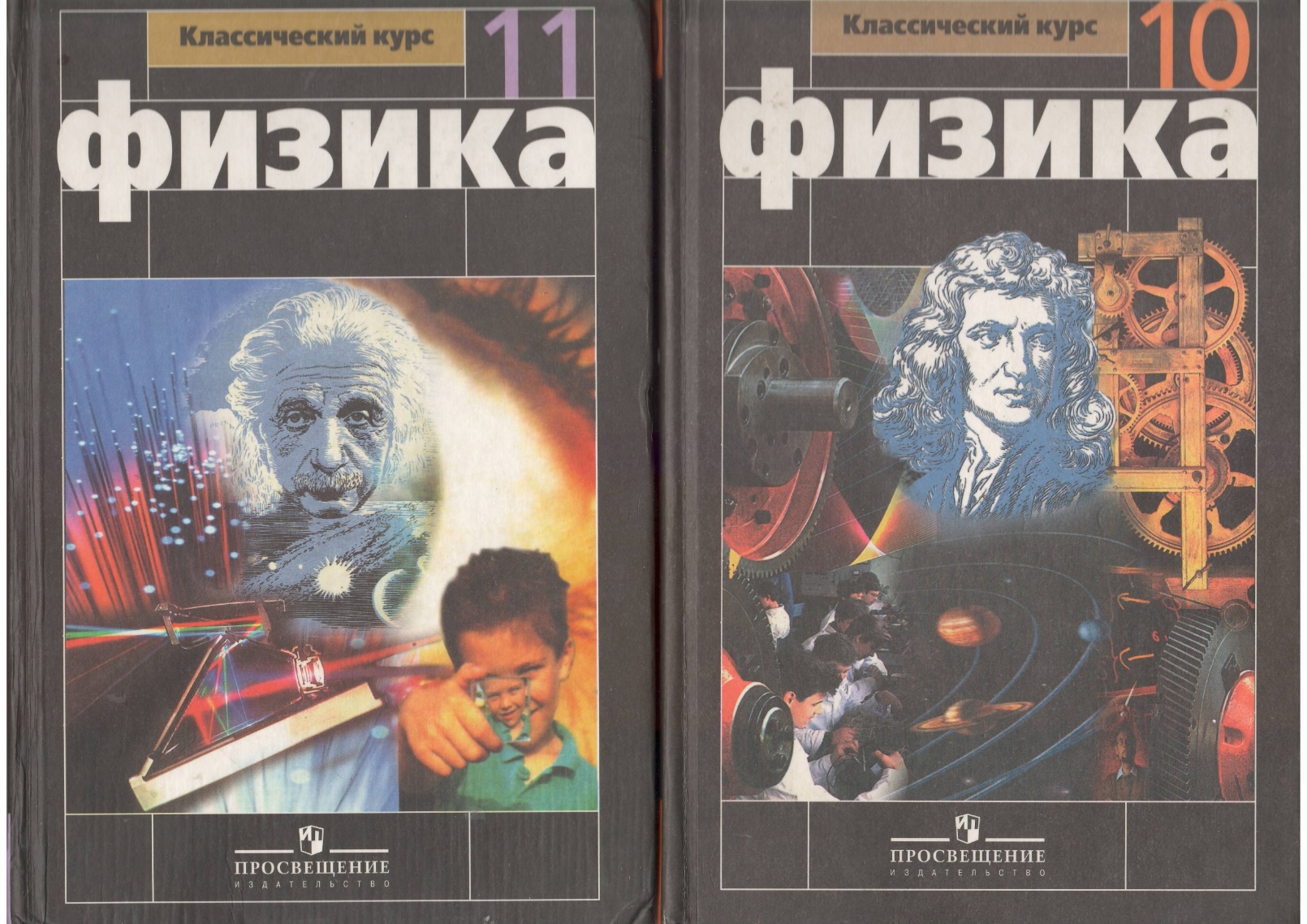 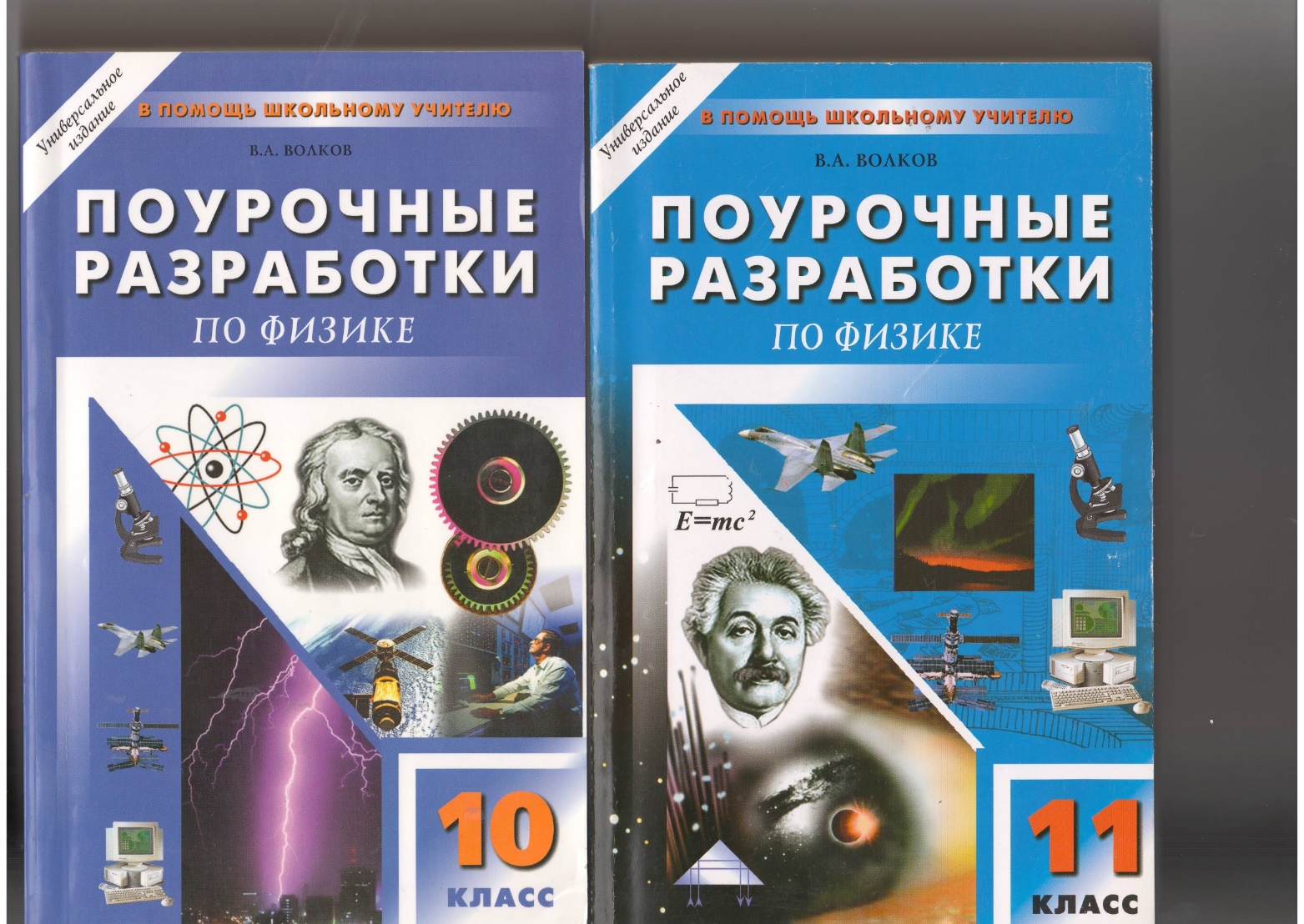 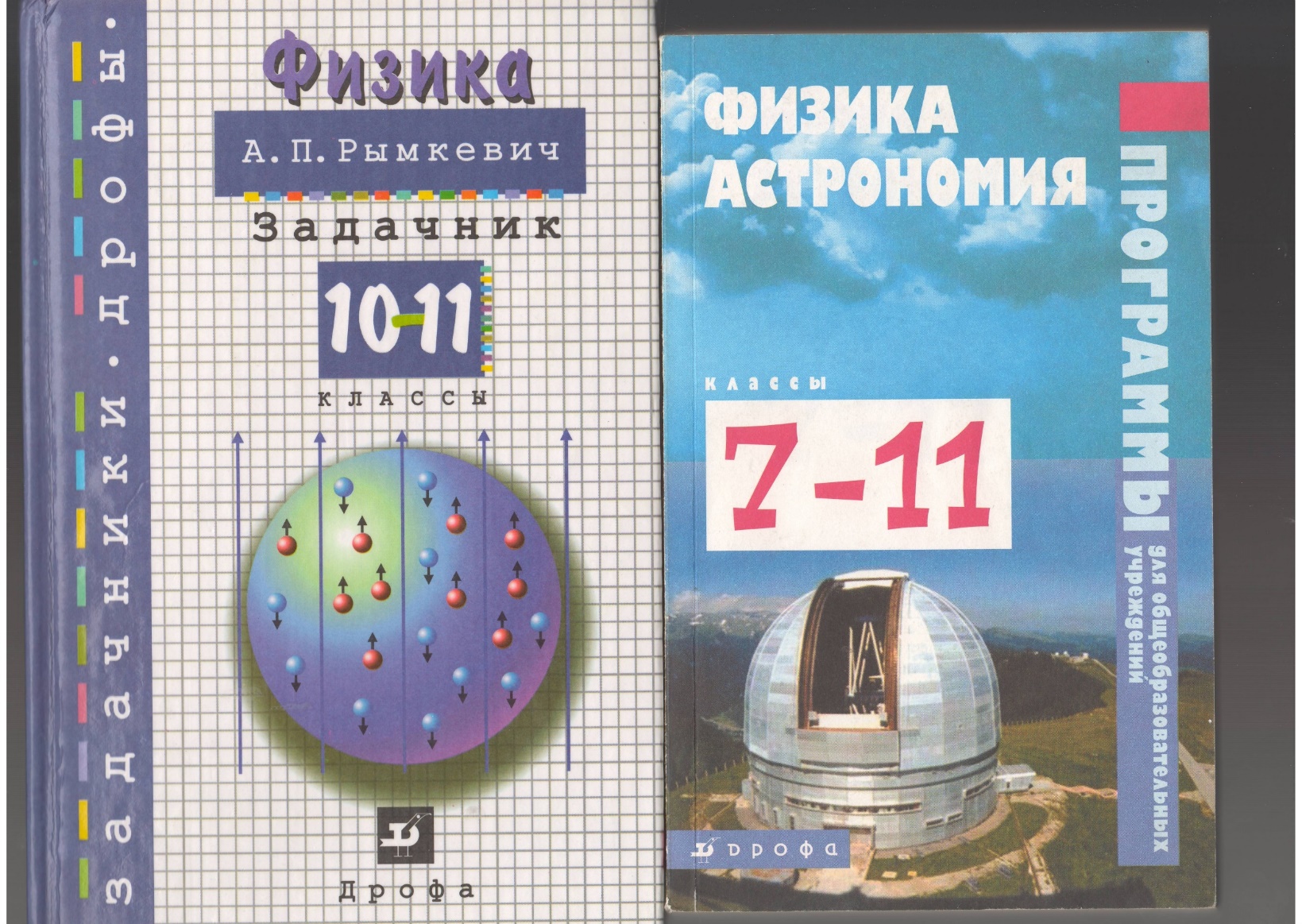 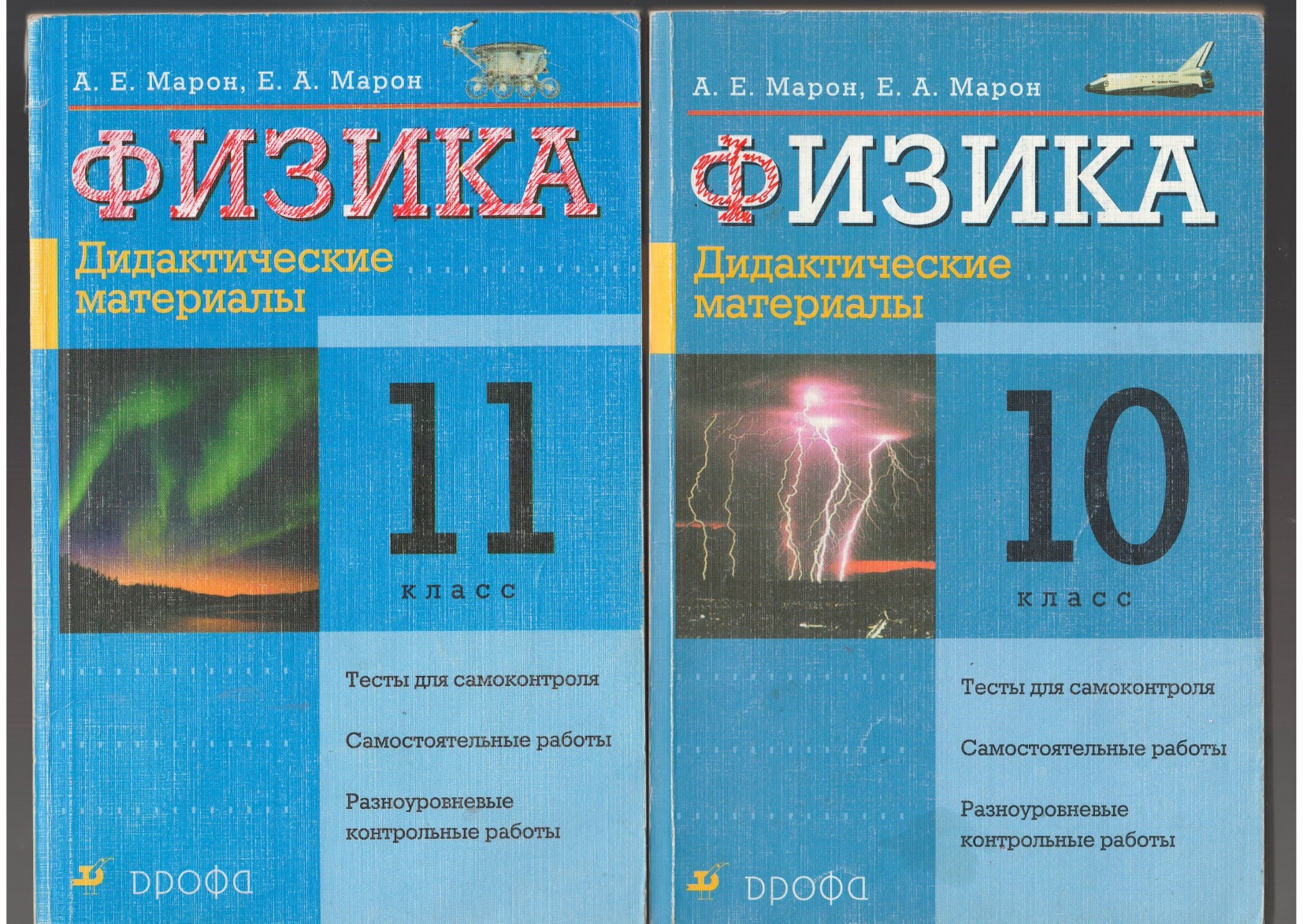 ТемаКоличество часовЗачётыЛабораторные работыВВЕДЕНИЕ. Основные  особенности физического метода исследования1МЕХАНИКА2232Кинематика71Динамика и силы в природе811Законы сохранения в механике. Статика711МОЛЕКУЛЯРНАЯ ФИЗИКА. ТЕРМОДИНАМИКА2131Основы МКТ911Взаимные превращения жидкостей и газов. Твёрдые тела41Термодинамика81ЭЛЕКТРОДИНАМИКА2122Электростатика81Постоянный электрический ток72Электрический ток в различных средах61ПОВТОРЕНИЕ5ИТОГО7085ЗачётыЗачётыЛабораторные работыЛабораторные работы№Тема№Тема1Кинематика1Изучение движения тела по окружности под действием сил упругости и тяжести2Динамика. Силы в природе2Экспериментальное изучение закона сохранения механической энергии3Законы сохранения в механике2Экспериментальное изучение закона сохранения механической энергии4Основы молекулярно-кинетической теории идеального газа3Опытная проверка закона Гей-Люссака5Жидкие и твёрдые тела4Изучение последовательного и параллельного соединений проводников 6Термодинамика4Изучение последовательного и параллельного соединений проводников 7Электростатика4Изучение последовательного и параллельного соединений проводников 8Электрический ток в различных средах5Определение электродвижу-щей силы и внутреннего сопротивления источника тока Тема урокаСодержание ФК ГОСЧасыФизика и методы научного познания.Физика и методы научного познания.Физика и методы научного познания.21Физика как наука. Научные методы познания окружающего мира и их отличия от других методов познания. Моделирование физических явлений и процессов.Физика как наука. Научные методы познания окружающего мира и их отличия от других методов познания. Роль эксперимента и теории в процессе познания природы. МОДЕЛИРОВАНИЕ ФИЗИЧЕСКИХ ЯВЛЕНИЙ И ПРОЦЕССОВ. Научные гипотезы. Физические законы. Физические теории. ГРАНИЦЫ ПРИМЕНИМОСТИ ФИЗИЧЕСКИХ ЗАКОНОВ И ТЕОРИЙ. ПРИНЦИП СООТВЕТСТВИЯ. Основные элементы физической картины мира.12Научные гипотезы. Физические законы. Физические теории. Границы применимости физических законов и теорий. Принцип соответствия. Основные элементы физической картины мира.Физика как наука. Научные методы познания окружающего мира и их отличия от других методов познания. Роль эксперимента и теории в процессе познания природы. МОДЕЛИРОВАНИЕ ФИЗИЧЕСКИХ ЯВЛЕНИЙ И ПРОЦЕССОВ. Научные гипотезы. Физические законы. Физические теории. ГРАНИЦЫ ПРИМЕНИМОСТИ ФИЗИЧЕСКИХ ЗАКОНОВ И ТЕОРИЙ. ПРИНЦИП СООТВЕТСТВИЯ. Основные элементы физической картины мира.1Механика.Механика.Механика.283Механическое движение и его виды.Механическое движение и его виды. Прямолинейное равноускоренное движение. Принцип относительности Галилея. Законы динамики. Всемирное тяготение. Законы сохранения в механике. ПРЕДСКАЗАТЕЛЬНАЯ СИЛА ЗАКОНОВ КЛАССИЧЕСКОЙ МЕХАНИКИ. ИСПОЛЬЗОВАНИЕ ЗАКОНОВ МЕХАНИКИ ДЛЯ ОБЪЯСНЕНИЯ ДВИЖЕНИЯ НЕБЕСНЫХ ТЕЛ И ДЛЯ РАЗВИТИЯ КОСМИЧЕСКИХ ИССЛЕДОВАНИЙ. ГРАНИЦЫ ПРИМЕНИМОСТИ КЛАССИЧЕСКОЙ МЕХАНИКИ.Проведение опытов, иллюстрирующих проявление принципа относительности, законов классической механики, сохранения импульса и механической энергии.Практическое применение физических знаний в повседневной жизни для использования простых механизмов, инструментов, транспортных средств.14Механическое движение и его виды.Механическое движение и его виды. Прямолинейное равноускоренное движение. Принцип относительности Галилея. Законы динамики. Всемирное тяготение. Законы сохранения в механике. ПРЕДСКАЗАТЕЛЬНАЯ СИЛА ЗАКОНОВ КЛАССИЧЕСКОЙ МЕХАНИКИ. ИСПОЛЬЗОВАНИЕ ЗАКОНОВ МЕХАНИКИ ДЛЯ ОБЪЯСНЕНИЯ ДВИЖЕНИЯ НЕБЕСНЫХ ТЕЛ И ДЛЯ РАЗВИТИЯ КОСМИЧЕСКИХ ИССЛЕДОВАНИЙ. ГРАНИЦЫ ПРИМЕНИМОСТИ КЛАССИЧЕСКОЙ МЕХАНИКИ.Проведение опытов, иллюстрирующих проявление принципа относительности, законов классической механики, сохранения импульса и механической энергии.Практическое применение физических знаний в повседневной жизни для использования простых механизмов, инструментов, транспортных средств.15Механическое движение и его виды.Механическое движение и его виды. Прямолинейное равноускоренное движение. Принцип относительности Галилея. Законы динамики. Всемирное тяготение. Законы сохранения в механике. ПРЕДСКАЗАТЕЛЬНАЯ СИЛА ЗАКОНОВ КЛАССИЧЕСКОЙ МЕХАНИКИ. ИСПОЛЬЗОВАНИЕ ЗАКОНОВ МЕХАНИКИ ДЛЯ ОБЪЯСНЕНИЯ ДВИЖЕНИЯ НЕБЕСНЫХ ТЕЛ И ДЛЯ РАЗВИТИЯ КОСМИЧЕСКИХ ИССЛЕДОВАНИЙ. ГРАНИЦЫ ПРИМЕНИМОСТИ КЛАССИЧЕСКОЙ МЕХАНИКИ.Проведение опытов, иллюстрирующих проявление принципа относительности, законов классической механики, сохранения импульса и механической энергии.Практическое применение физических знаний в повседневной жизни для использования простых механизмов, инструментов, транспортных средств.16Принцип относительности  Галилея.Механическое движение и его виды. Прямолинейное равноускоренное движение. Принцип относительности Галилея. Законы динамики. Всемирное тяготение. Законы сохранения в механике. ПРЕДСКАЗАТЕЛЬНАЯ СИЛА ЗАКОНОВ КЛАССИЧЕСКОЙ МЕХАНИКИ. ИСПОЛЬЗОВАНИЕ ЗАКОНОВ МЕХАНИКИ ДЛЯ ОБЪЯСНЕНИЯ ДВИЖЕНИЯ НЕБЕСНЫХ ТЕЛ И ДЛЯ РАЗВИТИЯ КОСМИЧЕСКИХ ИССЛЕДОВАНИЙ. ГРАНИЦЫ ПРИМЕНИМОСТИ КЛАССИЧЕСКОЙ МЕХАНИКИ.Проведение опытов, иллюстрирующих проявление принципа относительности, законов классической механики, сохранения импульса и механической энергии.Практическое применение физических знаний в повседневной жизни для использования простых механизмов, инструментов, транспортных средств.17Принцип относительности  Галилея.Механическое движение и его виды. Прямолинейное равноускоренное движение. Принцип относительности Галилея. Законы динамики. Всемирное тяготение. Законы сохранения в механике. ПРЕДСКАЗАТЕЛЬНАЯ СИЛА ЗАКОНОВ КЛАССИЧЕСКОЙ МЕХАНИКИ. ИСПОЛЬЗОВАНИЕ ЗАКОНОВ МЕХАНИКИ ДЛЯ ОБЪЯСНЕНИЯ ДВИЖЕНИЯ НЕБЕСНЫХ ТЕЛ И ДЛЯ РАЗВИТИЯ КОСМИЧЕСКИХ ИССЛЕДОВАНИЙ. ГРАНИЦЫ ПРИМЕНИМОСТИ КЛАССИЧЕСКОЙ МЕХАНИКИ.Проведение опытов, иллюстрирующих проявление принципа относительности, законов классической механики, сохранения импульса и механической энергии.Практическое применение физических знаний в повседневной жизни для использования простых механизмов, инструментов, транспортных средств.8Прямолинейное равноускоренное движение.Механическое движение и его виды. Прямолинейное равноускоренное движение. Принцип относительности Галилея. Законы динамики. Всемирное тяготение. Законы сохранения в механике. ПРЕДСКАЗАТЕЛЬНАЯ СИЛА ЗАКОНОВ КЛАССИЧЕСКОЙ МЕХАНИКИ. ИСПОЛЬЗОВАНИЕ ЗАКОНОВ МЕХАНИКИ ДЛЯ ОБЪЯСНЕНИЯ ДВИЖЕНИЯ НЕБЕСНЫХ ТЕЛ И ДЛЯ РАЗВИТИЯ КОСМИЧЕСКИХ ИССЛЕДОВАНИЙ. ГРАНИЦЫ ПРИМЕНИМОСТИ КЛАССИЧЕСКОЙ МЕХАНИКИ.Проведение опытов, иллюстрирующих проявление принципа относительности, законов классической механики, сохранения импульса и механической энергии.Практическое применение физических знаний в повседневной жизни для использования простых механизмов, инструментов, транспортных средств.19Прямолинейное равноускоренное движение.Механическое движение и его виды. Прямолинейное равноускоренное движение. Принцип относительности Галилея. Законы динамики. Всемирное тяготение. Законы сохранения в механике. ПРЕДСКАЗАТЕЛЬНАЯ СИЛА ЗАКОНОВ КЛАССИЧЕСКОЙ МЕХАНИКИ. ИСПОЛЬЗОВАНИЕ ЗАКОНОВ МЕХАНИКИ ДЛЯ ОБЪЯСНЕНИЯ ДВИЖЕНИЯ НЕБЕСНЫХ ТЕЛ И ДЛЯ РАЗВИТИЯ КОСМИЧЕСКИХ ИССЛЕДОВАНИЙ. ГРАНИЦЫ ПРИМЕНИМОСТИ КЛАССИЧЕСКОЙ МЕХАНИКИ.Проведение опытов, иллюстрирующих проявление принципа относительности, законов классической механики, сохранения импульса и механической энергии.Практическое применение физических знаний в повседневной жизни для использования простых механизмов, инструментов, транспортных средств.110Прямолинейное равноускоренное движение.Механическое движение и его виды. Прямолинейное равноускоренное движение. Принцип относительности Галилея. Законы динамики. Всемирное тяготение. Законы сохранения в механике. ПРЕДСКАЗАТЕЛЬНАЯ СИЛА ЗАКОНОВ КЛАССИЧЕСКОЙ МЕХАНИКИ. ИСПОЛЬЗОВАНИЕ ЗАКОНОВ МЕХАНИКИ ДЛЯ ОБЪЯСНЕНИЯ ДВИЖЕНИЯ НЕБЕСНЫХ ТЕЛ И ДЛЯ РАЗВИТИЯ КОСМИЧЕСКИХ ИССЛЕДОВАНИЙ. ГРАНИЦЫ ПРИМЕНИМОСТИ КЛАССИЧЕСКОЙ МЕХАНИКИ.Проведение опытов, иллюстрирующих проявление принципа относительности, законов классической механики, сохранения импульса и механической энергии.Практическое применение физических знаний в повседневной жизни для использования простых механизмов, инструментов, транспортных средств.111Прямолинейное равноускоренное движение.Механическое движение и его виды. Прямолинейное равноускоренное движение. Принцип относительности Галилея. Законы динамики. Всемирное тяготение. Законы сохранения в механике. ПРЕДСКАЗАТЕЛЬНАЯ СИЛА ЗАКОНОВ КЛАССИЧЕСКОЙ МЕХАНИКИ. ИСПОЛЬЗОВАНИЕ ЗАКОНОВ МЕХАНИКИ ДЛЯ ОБЪЯСНЕНИЯ ДВИЖЕНИЯ НЕБЕСНЫХ ТЕЛ И ДЛЯ РАЗВИТИЯ КОСМИЧЕСКИХ ИССЛЕДОВАНИЙ. ГРАНИЦЫ ПРИМЕНИМОСТИ КЛАССИЧЕСКОЙ МЕХАНИКИ.Проведение опытов, иллюстрирующих проявление принципа относительности, законов классической механики, сохранения импульса и механической энергии.Практическое применение физических знаний в повседневной жизни для использования простых механизмов, инструментов, транспортных средств.112Принцип относительности Галилея. Проведение опытов, иллюстрирующих проявление принципа относительности, законов классической механики.Механическое движение и его виды. Прямолинейное равноускоренное движение. Принцип относительности Галилея. Законы динамики. Всемирное тяготение. Законы сохранения в механике. ПРЕДСКАЗАТЕЛЬНАЯ СИЛА ЗАКОНОВ КЛАССИЧЕСКОЙ МЕХАНИКИ. ИСПОЛЬЗОВАНИЕ ЗАКОНОВ МЕХАНИКИ ДЛЯ ОБЪЯСНЕНИЯ ДВИЖЕНИЯ НЕБЕСНЫХ ТЕЛ И ДЛЯ РАЗВИТИЯ КОСМИЧЕСКИХ ИССЛЕДОВАНИЙ. ГРАНИЦЫ ПРИМЕНИМОСТИ КЛАССИЧЕСКОЙ МЕХАНИКИ.Проведение опытов, иллюстрирующих проявление принципа относительности, законов классической механики, сохранения импульса и механической энергии.Практическое применение физических знаний в повседневной жизни для использования простых механизмов, инструментов, транспортных средств.113Законы динамики.Механическое движение и его виды. Прямолинейное равноускоренное движение. Принцип относительности Галилея. Законы динамики. Всемирное тяготение. Законы сохранения в механике. ПРЕДСКАЗАТЕЛЬНАЯ СИЛА ЗАКОНОВ КЛАССИЧЕСКОЙ МЕХАНИКИ. ИСПОЛЬЗОВАНИЕ ЗАКОНОВ МЕХАНИКИ ДЛЯ ОБЪЯСНЕНИЯ ДВИЖЕНИЯ НЕБЕСНЫХ ТЕЛ И ДЛЯ РАЗВИТИЯ КОСМИЧЕСКИХ ИССЛЕДОВАНИЙ. ГРАНИЦЫ ПРИМЕНИМОСТИ КЛАССИЧЕСКОЙ МЕХАНИКИ.Проведение опытов, иллюстрирующих проявление принципа относительности, законов классической механики, сохранения импульса и механической энергии.Практическое применение физических знаний в повседневной жизни для использования простых механизмов, инструментов, транспортных средств.114Законы динамики.Механическое движение и его виды. Прямолинейное равноускоренное движение. Принцип относительности Галилея. Законы динамики. Всемирное тяготение. Законы сохранения в механике. ПРЕДСКАЗАТЕЛЬНАЯ СИЛА ЗАКОНОВ КЛАССИЧЕСКОЙ МЕХАНИКИ. ИСПОЛЬЗОВАНИЕ ЗАКОНОВ МЕХАНИКИ ДЛЯ ОБЪЯСНЕНИЯ ДВИЖЕНИЯ НЕБЕСНЫХ ТЕЛ И ДЛЯ РАЗВИТИЯ КОСМИЧЕСКИХ ИССЛЕДОВАНИЙ. ГРАНИЦЫ ПРИМЕНИМОСТИ КЛАССИЧЕСКОЙ МЕХАНИКИ.Проведение опытов, иллюстрирующих проявление принципа относительности, законов классической механики, сохранения импульса и механической энергии.Практическое применение физических знаний в повседневной жизни для использования простых механизмов, инструментов, транспортных средств.115Законы динамики.Механическое движение и его виды. Прямолинейное равноускоренное движение. Принцип относительности Галилея. Законы динамики. Всемирное тяготение. Законы сохранения в механике. ПРЕДСКАЗАТЕЛЬНАЯ СИЛА ЗАКОНОВ КЛАССИЧЕСКОЙ МЕХАНИКИ. ИСПОЛЬЗОВАНИЕ ЗАКОНОВ МЕХАНИКИ ДЛЯ ОБЪЯСНЕНИЯ ДВИЖЕНИЯ НЕБЕСНЫХ ТЕЛ И ДЛЯ РАЗВИТИЯ КОСМИЧЕСКИХ ИССЛЕДОВАНИЙ. ГРАНИЦЫ ПРИМЕНИМОСТИ КЛАССИЧЕСКОЙ МЕХАНИКИ.Проведение опытов, иллюстрирующих проявление принципа относительности, законов классической механики, сохранения импульса и механической энергии.Практическое применение физических знаний в повседневной жизни для использования простых механизмов, инструментов, транспортных средств.116Законы динамики.Механическое движение и его виды. Прямолинейное равноускоренное движение. Принцип относительности Галилея. Законы динамики. Всемирное тяготение. Законы сохранения в механике. ПРЕДСКАЗАТЕЛЬНАЯ СИЛА ЗАКОНОВ КЛАССИЧЕСКОЙ МЕХАНИКИ. ИСПОЛЬЗОВАНИЕ ЗАКОНОВ МЕХАНИКИ ДЛЯ ОБЪЯСНЕНИЯ ДВИЖЕНИЯ НЕБЕСНЫХ ТЕЛ И ДЛЯ РАЗВИТИЯ КОСМИЧЕСКИХ ИССЛЕДОВАНИЙ. ГРАНИЦЫ ПРИМЕНИМОСТИ КЛАССИЧЕСКОЙ МЕХАНИКИ.Проведение опытов, иллюстрирующих проявление принципа относительности, законов классической механики, сохранения импульса и механической энергии.Практическое применение физических знаний в повседневной жизни для использования простых механизмов, инструментов, транспортных средств.117Законы динамики.Механическое движение и его виды. Прямолинейное равноускоренное движение. Принцип относительности Галилея. Законы динамики. Всемирное тяготение. Законы сохранения в механике. ПРЕДСКАЗАТЕЛЬНАЯ СИЛА ЗАКОНОВ КЛАССИЧЕСКОЙ МЕХАНИКИ. ИСПОЛЬЗОВАНИЕ ЗАКОНОВ МЕХАНИКИ ДЛЯ ОБЪЯСНЕНИЯ ДВИЖЕНИЯ НЕБЕСНЫХ ТЕЛ И ДЛЯ РАЗВИТИЯ КОСМИЧЕСКИХ ИССЛЕДОВАНИЙ. ГРАНИЦЫ ПРИМЕНИМОСТИ КЛАССИЧЕСКОЙ МЕХАНИКИ.Проведение опытов, иллюстрирующих проявление принципа относительности, законов классической механики, сохранения импульса и механической энергии.Практическое применение физических знаний в повседневной жизни для использования простых механизмов, инструментов, транспортных средств.118Законы динамики.Механическое движение и его виды. Прямолинейное равноускоренное движение. Принцип относительности Галилея. Законы динамики. Всемирное тяготение. Законы сохранения в механике. ПРЕДСКАЗАТЕЛЬНАЯ СИЛА ЗАКОНОВ КЛАССИЧЕСКОЙ МЕХАНИКИ. ИСПОЛЬЗОВАНИЕ ЗАКОНОВ МЕХАНИКИ ДЛЯ ОБЪЯСНЕНИЯ ДВИЖЕНИЯ НЕБЕСНЫХ ТЕЛ И ДЛЯ РАЗВИТИЯ КОСМИЧЕСКИХ ИССЛЕДОВАНИЙ. ГРАНИЦЫ ПРИМЕНИМОСТИ КЛАССИЧЕСКОЙ МЕХАНИКИ.Проведение опытов, иллюстрирующих проявление принципа относительности, законов классической механики, сохранения импульса и механической энергии.Практическое применение физических знаний в повседневной жизни для использования простых механизмов, инструментов, транспортных средств.119Законы динамики.Механическое движение и его виды. Прямолинейное равноускоренное движение. Принцип относительности Галилея. Законы динамики. Всемирное тяготение. Законы сохранения в механике. ПРЕДСКАЗАТЕЛЬНАЯ СИЛА ЗАКОНОВ КЛАССИЧЕСКОЙ МЕХАНИКИ. ИСПОЛЬЗОВАНИЕ ЗАКОНОВ МЕХАНИКИ ДЛЯ ОБЪЯСНЕНИЯ ДВИЖЕНИЯ НЕБЕСНЫХ ТЕЛ И ДЛЯ РАЗВИТИЯ КОСМИЧЕСКИХ ИССЛЕДОВАНИЙ. ГРАНИЦЫ ПРИМЕНИМОСТИ КЛАССИЧЕСКОЙ МЕХАНИКИ.Проведение опытов, иллюстрирующих проявление принципа относительности, законов классической механики, сохранения импульса и механической энергии.Практическое применение физических знаний в повседневной жизни для использования простых механизмов, инструментов, транспортных средств.120Всемирное тяготение.Механическое движение и его виды. Прямолинейное равноускоренное движение. Принцип относительности Галилея. Законы динамики. Всемирное тяготение. Законы сохранения в механике. ПРЕДСКАЗАТЕЛЬНАЯ СИЛА ЗАКОНОВ КЛАССИЧЕСКОЙ МЕХАНИКИ. ИСПОЛЬЗОВАНИЕ ЗАКОНОВ МЕХАНИКИ ДЛЯ ОБЪЯСНЕНИЯ ДВИЖЕНИЯ НЕБЕСНЫХ ТЕЛ И ДЛЯ РАЗВИТИЯ КОСМИЧЕСКИХ ИССЛЕДОВАНИЙ. ГРАНИЦЫ ПРИМЕНИМОСТИ КЛАССИЧЕСКОЙ МЕХАНИКИ.Проведение опытов, иллюстрирующих проявление принципа относительности, законов классической механики, сохранения импульса и механической энергии.Практическое применение физических знаний в повседневной жизни для использования простых механизмов, инструментов, транспортных средств.121Законы сохранения в механике.Механическое движение и его виды. Прямолинейное равноускоренное движение. Принцип относительности Галилея. Законы динамики. Всемирное тяготение. Законы сохранения в механике. ПРЕДСКАЗАТЕЛЬНАЯ СИЛА ЗАКОНОВ КЛАССИЧЕСКОЙ МЕХАНИКИ. ИСПОЛЬЗОВАНИЕ ЗАКОНОВ МЕХАНИКИ ДЛЯ ОБЪЯСНЕНИЯ ДВИЖЕНИЯ НЕБЕСНЫХ ТЕЛ И ДЛЯ РАЗВИТИЯ КОСМИЧЕСКИХ ИССЛЕДОВАНИЙ. ГРАНИЦЫ ПРИМЕНИМОСТИ КЛАССИЧЕСКОЙ МЕХАНИКИ.Проведение опытов, иллюстрирующих проявление принципа относительности, законов классической механики, сохранения импульса и механической энергии.Практическое применение физических знаний в повседневной жизни для использования простых механизмов, инструментов, транспортных средств.122Законы сохранения в механике.Механическое движение и его виды. Прямолинейное равноускоренное движение. Принцип относительности Галилея. Законы динамики. Всемирное тяготение. Законы сохранения в механике. ПРЕДСКАЗАТЕЛЬНАЯ СИЛА ЗАКОНОВ КЛАССИЧЕСКОЙ МЕХАНИКИ. ИСПОЛЬЗОВАНИЕ ЗАКОНОВ МЕХАНИКИ ДЛЯ ОБЪЯСНЕНИЯ ДВИЖЕНИЯ НЕБЕСНЫХ ТЕЛ И ДЛЯ РАЗВИТИЯ КОСМИЧЕСКИХ ИССЛЕДОВАНИЙ. ГРАНИЦЫ ПРИМЕНИМОСТИ КЛАССИЧЕСКОЙ МЕХАНИКИ.Проведение опытов, иллюстрирующих проявление принципа относительности, законов классической механики, сохранения импульса и механической энергии.Практическое применение физических знаний в повседневной жизни для использования простых механизмов, инструментов, транспортных средств.123Законы сохранения в механике.Механическое движение и его виды. Прямолинейное равноускоренное движение. Принцип относительности Галилея. Законы динамики. Всемирное тяготение. Законы сохранения в механике. ПРЕДСКАЗАТЕЛЬНАЯ СИЛА ЗАКОНОВ КЛАССИЧЕСКОЙ МЕХАНИКИ. ИСПОЛЬЗОВАНИЕ ЗАКОНОВ МЕХАНИКИ ДЛЯ ОБЪЯСНЕНИЯ ДВИЖЕНИЯ НЕБЕСНЫХ ТЕЛ И ДЛЯ РАЗВИТИЯ КОСМИЧЕСКИХ ИССЛЕДОВАНИЙ. ГРАНИЦЫ ПРИМЕНИМОСТИ КЛАССИЧЕСКОЙ МЕХАНИКИ.Проведение опытов, иллюстрирующих проявление принципа относительности, законов классической механики, сохранения импульса и механической энергии.Практическое применение физических знаний в повседневной жизни для использования простых механизмов, инструментов, транспортных средств.124Законы сохранения в механике.Механическое движение и его виды. Прямолинейное равноускоренное движение. Принцип относительности Галилея. Законы динамики. Всемирное тяготение. Законы сохранения в механике. ПРЕДСКАЗАТЕЛЬНАЯ СИЛА ЗАКОНОВ КЛАССИЧЕСКОЙ МЕХАНИКИ. ИСПОЛЬЗОВАНИЕ ЗАКОНОВ МЕХАНИКИ ДЛЯ ОБЪЯСНЕНИЯ ДВИЖЕНИЯ НЕБЕСНЫХ ТЕЛ И ДЛЯ РАЗВИТИЯ КОСМИЧЕСКИХ ИССЛЕДОВАНИЙ. ГРАНИЦЫ ПРИМЕНИМОСТИ КЛАССИЧЕСКОЙ МЕХАНИКИ.Проведение опытов, иллюстрирующих проявление принципа относительности, законов классической механики, сохранения импульса и механической энергии.Практическое применение физических знаний в повседневной жизни для использования простых механизмов, инструментов, транспортных средств.125Проведение опытов, иллюстрирующих проявление принципа относительности, законов классической механики, сохранения импульсаМеханическое движение и его виды. Прямолинейное равноускоренное движение. Принцип относительности Галилея. Законы динамики. Всемирное тяготение. Законы сохранения в механике. ПРЕДСКАЗАТЕЛЬНАЯ СИЛА ЗАКОНОВ КЛАССИЧЕСКОЙ МЕХАНИКИ. ИСПОЛЬЗОВАНИЕ ЗАКОНОВ МЕХАНИКИ ДЛЯ ОБЪЯСНЕНИЯ ДВИЖЕНИЯ НЕБЕСНЫХ ТЕЛ И ДЛЯ РАЗВИТИЯ КОСМИЧЕСКИХ ИССЛЕДОВАНИЙ. ГРАНИЦЫ ПРИМЕНИМОСТИ КЛАССИЧЕСКОЙ МЕХАНИКИ.Проведение опытов, иллюстрирующих проявление принципа относительности, законов классической механики, сохранения импульса и механической энергии.Практическое применение физических знаний в повседневной жизни для использования простых механизмов, инструментов, транспортных средств.126Законы сохранения в механике. Проведение опытов, иллюстрирующих проявление принципа относительности, законов классической механики, сохранения энергии.Механическое движение и его виды. Прямолинейное равноускоренное движение. Принцип относительности Галилея. Законы динамики. Всемирное тяготение. Законы сохранения в механике. ПРЕДСКАЗАТЕЛЬНАЯ СИЛА ЗАКОНОВ КЛАССИЧЕСКОЙ МЕХАНИКИ. ИСПОЛЬЗОВАНИЕ ЗАКОНОВ МЕХАНИКИ ДЛЯ ОБЪЯСНЕНИЯ ДВИЖЕНИЯ НЕБЕСНЫХ ТЕЛ И ДЛЯ РАЗВИТИЯ КОСМИЧЕСКИХ ИССЛЕДОВАНИЙ. ГРАНИЦЫ ПРИМЕНИМОСТИ КЛАССИЧЕСКОЙ МЕХАНИКИ.Проведение опытов, иллюстрирующих проявление принципа относительности, законов классической механики, сохранения импульса и механической энергии.Практическое применение физических знаний в повседневной жизни для использования простых механизмов, инструментов, транспортных средств.127ПРЕДСКАЗАТЕЛЬНАЯ СИЛА ЗАКОНОВ КЛАССИЧЕСКОЙ МЕХАНИКИ. Практическое применение физических знаний в повседневной жизни для использования простых механизмов, инструментов, транспортных средств.Механическое движение и его виды. Прямолинейное равноускоренное движение. Принцип относительности Галилея. Законы динамики. Всемирное тяготение. Законы сохранения в механике. ПРЕДСКАЗАТЕЛЬНАЯ СИЛА ЗАКОНОВ КЛАССИЧЕСКОЙ МЕХАНИКИ. ИСПОЛЬЗОВАНИЕ ЗАКОНОВ МЕХАНИКИ ДЛЯ ОБЪЯСНЕНИЯ ДВИЖЕНИЯ НЕБЕСНЫХ ТЕЛ И ДЛЯ РАЗВИТИЯ КОСМИЧЕСКИХ ИССЛЕДОВАНИЙ. ГРАНИЦЫ ПРИМЕНИМОСТИ КЛАССИЧЕСКОЙ МЕХАНИКИ.Проведение опытов, иллюстрирующих проявление принципа относительности, законов классической механики, сохранения импульса и механической энергии.Практическое применение физических знаний в повседневной жизни для использования простых механизмов, инструментов, транспортных средств.128ИСПОЛЬЗОВАНИЕ ЗАКОНОВ МЕХАНИКИ ДЛЯ ОБЪЯСНЕНИЯ ДВИЖЕНИЯ НЕБЕСНЫХ ТЕЛ И ДЛЯ РАЗВИТИЯ КОСМИЧЕСКИХ ИССЛЕДОВАНИЙ.Механическое движение и его виды. Прямолинейное равноускоренное движение. Принцип относительности Галилея. Законы динамики. Всемирное тяготение. Законы сохранения в механике. ПРЕДСКАЗАТЕЛЬНАЯ СИЛА ЗАКОНОВ КЛАССИЧЕСКОЙ МЕХАНИКИ. ИСПОЛЬЗОВАНИЕ ЗАКОНОВ МЕХАНИКИ ДЛЯ ОБЪЯСНЕНИЯ ДВИЖЕНИЯ НЕБЕСНЫХ ТЕЛ И ДЛЯ РАЗВИТИЯ КОСМИЧЕСКИХ ИССЛЕДОВАНИЙ. ГРАНИЦЫ ПРИМЕНИМОСТИ КЛАССИЧЕСКОЙ МЕХАНИКИ.Проведение опытов, иллюстрирующих проявление принципа относительности, законов классической механики, сохранения импульса и механической энергии.Практическое применение физических знаний в повседневной жизни для использования простых механизмов, инструментов, транспортных средств.129ГРАНИЦЫ ПРИМЕНИМОСТИ КЛАССИЧЕСКОЙ МЕХАНИКИ.Механическое движение и его виды. Прямолинейное равноускоренное движение. Принцип относительности Галилея. Законы динамики. Всемирное тяготение. Законы сохранения в механике. ПРЕДСКАЗАТЕЛЬНАЯ СИЛА ЗАКОНОВ КЛАССИЧЕСКОЙ МЕХАНИКИ. ИСПОЛЬЗОВАНИЕ ЗАКОНОВ МЕХАНИКИ ДЛЯ ОБЪЯСНЕНИЯ ДВИЖЕНИЯ НЕБЕСНЫХ ТЕЛ И ДЛЯ РАЗВИТИЯ КОСМИЧЕСКИХ ИССЛЕДОВАНИЙ. ГРАНИЦЫ ПРИМЕНИМОСТИ КЛАССИЧЕСКОЙ МЕХАНИКИ.Проведение опытов, иллюстрирующих проявление принципа относительности, законов классической механики, сохранения импульса и механической энергии.Практическое применение физических знаний в повседневной жизни для использования простых механизмов, инструментов, транспортных средств.130ГРАНИЦЫ ПРИМЕНИМОСТИ КЛАССИЧЕСКОЙ МЕХАНИКИ.1Молекулярная физикаМолекулярная физикаМолекулярная физика1931Возникновение атомистической гипотезы строения вещества и ее экспериментальные доказательства. МОДЕЛЬ ИДЕАЛЬНОГО ГАЗА.Возникновение атомистической гипотезы строения вещества и ее экспериментальные доказательства. Абсолютная температура как мера средней кинетической энергии теплового движения частиц вещества. МОДЕЛЬ ИДЕАЛЬНОГО ГАЗА. Давление газа. Уравнение состояния идеального газа. Строение и свойства жидкостей и твердых тел.Законы термодинамики. ПОРЯДОК И ХАОС. НЕОБРАТИМОСТЬ ТЕПЛОВЫХ ПРОЦЕССОВ. Тепловые двигатели и охрана окружающей среды.Проведение опытов по изучению свойств газов, жидкостей и твердых тел, тепловых процессов и агрегатных превращений вещества.Практическое применение в повседневной жизни физических знаний о свойствах газов, жидкостей и твердых тел; об охране окружающей среды.132Возникновение атомистической гипотезы строения вещества и ее экспериментальные доказательства.Возникновение атомистической гипотезы строения вещества и ее экспериментальные доказательства. Абсолютная температура как мера средней кинетической энергии теплового движения частиц вещества. МОДЕЛЬ ИДЕАЛЬНОГО ГАЗА. Давление газа. Уравнение состояния идеального газа. Строение и свойства жидкостей и твердых тел.Законы термодинамики. ПОРЯДОК И ХАОС. НЕОБРАТИМОСТЬ ТЕПЛОВЫХ ПРОЦЕССОВ. Тепловые двигатели и охрана окружающей среды.Проведение опытов по изучению свойств газов, жидкостей и твердых тел, тепловых процессов и агрегатных превращений вещества.Практическое применение в повседневной жизни физических знаний о свойствах газов, жидкостей и твердых тел; об охране окружающей среды.133Возникновение атомистической гипотезы строения вещества и ее экспериментальные доказательства.Возникновение атомистической гипотезы строения вещества и ее экспериментальные доказательства. Абсолютная температура как мера средней кинетической энергии теплового движения частиц вещества. МОДЕЛЬ ИДЕАЛЬНОГО ГАЗА. Давление газа. Уравнение состояния идеального газа. Строение и свойства жидкостей и твердых тел.Законы термодинамики. ПОРЯДОК И ХАОС. НЕОБРАТИМОСТЬ ТЕПЛОВЫХ ПРОЦЕССОВ. Тепловые двигатели и охрана окружающей среды.Проведение опытов по изучению свойств газов, жидкостей и твердых тел, тепловых процессов и агрегатных превращений вещества.Практическое применение в повседневной жизни физических знаний о свойствах газов, жидкостей и твердых тел; об охране окружающей среды.134Абсолютная температура как мера средней кинетической энергии теплового движения частиц вещества.Возникновение атомистической гипотезы строения вещества и ее экспериментальные доказательства. Абсолютная температура как мера средней кинетической энергии теплового движения частиц вещества. МОДЕЛЬ ИДЕАЛЬНОГО ГАЗА. Давление газа. Уравнение состояния идеального газа. Строение и свойства жидкостей и твердых тел.Законы термодинамики. ПОРЯДОК И ХАОС. НЕОБРАТИМОСТЬ ТЕПЛОВЫХ ПРОЦЕССОВ. Тепловые двигатели и охрана окружающей среды.Проведение опытов по изучению свойств газов, жидкостей и твердых тел, тепловых процессов и агрегатных превращений вещества.Практическое применение в повседневной жизни физических знаний о свойствах газов, жидкостей и твердых тел; об охране окружающей среды.135Абсолютная температура как мера средней кинетической энергии теплового движения частиц вещества.Возникновение атомистической гипотезы строения вещества и ее экспериментальные доказательства. Абсолютная температура как мера средней кинетической энергии теплового движения частиц вещества. МОДЕЛЬ ИДЕАЛЬНОГО ГАЗА. Давление газа. Уравнение состояния идеального газа. Строение и свойства жидкостей и твердых тел.Законы термодинамики. ПОРЯДОК И ХАОС. НЕОБРАТИМОСТЬ ТЕПЛОВЫХ ПРОЦЕССОВ. Тепловые двигатели и охрана окружающей среды.Проведение опытов по изучению свойств газов, жидкостей и твердых тел, тепловых процессов и агрегатных превращений вещества.Практическое применение в повседневной жизни физических знаний о свойствах газов, жидкостей и твердых тел; об охране окружающей среды.136Давление газа.Возникновение атомистической гипотезы строения вещества и ее экспериментальные доказательства. Абсолютная температура как мера средней кинетической энергии теплового движения частиц вещества. МОДЕЛЬ ИДЕАЛЬНОГО ГАЗА. Давление газа. Уравнение состояния идеального газа. Строение и свойства жидкостей и твердых тел.Законы термодинамики. ПОРЯДОК И ХАОС. НЕОБРАТИМОСТЬ ТЕПЛОВЫХ ПРОЦЕССОВ. Тепловые двигатели и охрана окружающей среды.Проведение опытов по изучению свойств газов, жидкостей и твердых тел, тепловых процессов и агрегатных превращений вещества.Практическое применение в повседневной жизни физических знаний о свойствах газов, жидкостей и твердых тел; об охране окружающей среды.137Давление газа.Возникновение атомистической гипотезы строения вещества и ее экспериментальные доказательства. Абсолютная температура как мера средней кинетической энергии теплового движения частиц вещества. МОДЕЛЬ ИДЕАЛЬНОГО ГАЗА. Давление газа. Уравнение состояния идеального газа. Строение и свойства жидкостей и твердых тел.Законы термодинамики. ПОРЯДОК И ХАОС. НЕОБРАТИМОСТЬ ТЕПЛОВЫХ ПРОЦЕССОВ. Тепловые двигатели и охрана окружающей среды.Проведение опытов по изучению свойств газов, жидкостей и твердых тел, тепловых процессов и агрегатных превращений вещества.Практическое применение в повседневной жизни физических знаний о свойствах газов, жидкостей и твердых тел; об охране окружающей среды.138Уравнение состояния идеального газа.Возникновение атомистической гипотезы строения вещества и ее экспериментальные доказательства. Абсолютная температура как мера средней кинетической энергии теплового движения частиц вещества. МОДЕЛЬ ИДЕАЛЬНОГО ГАЗА. Давление газа. Уравнение состояния идеального газа. Строение и свойства жидкостей и твердых тел.Законы термодинамики. ПОРЯДОК И ХАОС. НЕОБРАТИМОСТЬ ТЕПЛОВЫХ ПРОЦЕССОВ. Тепловые двигатели и охрана окружающей среды.Проведение опытов по изучению свойств газов, жидкостей и твердых тел, тепловых процессов и агрегатных превращений вещества.Практическое применение в повседневной жизни физических знаний о свойствах газов, жидкостей и твердых тел; об охране окружающей среды.139Уравнение состояния идеального газа.Возникновение атомистической гипотезы строения вещества и ее экспериментальные доказательства. Абсолютная температура как мера средней кинетической энергии теплового движения частиц вещества. МОДЕЛЬ ИДЕАЛЬНОГО ГАЗА. Давление газа. Уравнение состояния идеального газа. Строение и свойства жидкостей и твердых тел.Законы термодинамики. ПОРЯДОК И ХАОС. НЕОБРАТИМОСТЬ ТЕПЛОВЫХ ПРОЦЕССОВ. Тепловые двигатели и охрана окружающей среды.Проведение опытов по изучению свойств газов, жидкостей и твердых тел, тепловых процессов и агрегатных превращений вещества.Практическое применение в повседневной жизни физических знаний о свойствах газов, жидкостей и твердых тел; об охране окружающей среды.140Уравнение состояния идеального газа.Возникновение атомистической гипотезы строения вещества и ее экспериментальные доказательства. Абсолютная температура как мера средней кинетической энергии теплового движения частиц вещества. МОДЕЛЬ ИДЕАЛЬНОГО ГАЗА. Давление газа. Уравнение состояния идеального газа. Строение и свойства жидкостей и твердых тел.Законы термодинамики. ПОРЯДОК И ХАОС. НЕОБРАТИМОСТЬ ТЕПЛОВЫХ ПРОЦЕССОВ. Тепловые двигатели и охрана окружающей среды.Проведение опытов по изучению свойств газов, жидкостей и твердых тел, тепловых процессов и агрегатных превращений вещества.Практическое применение в повседневной жизни физических знаний о свойствах газов, жидкостей и твердых тел; об охране окружающей среды.141Строение и свойства жидкостей и твердых тел. Проведение опытов по изучению свойств газов, жидкостей и твердых тел.Возникновение атомистической гипотезы строения вещества и ее экспериментальные доказательства. Абсолютная температура как мера средней кинетической энергии теплового движения частиц вещества. МОДЕЛЬ ИДЕАЛЬНОГО ГАЗА. Давление газа. Уравнение состояния идеального газа. Строение и свойства жидкостей и твердых тел.Законы термодинамики. ПОРЯДОК И ХАОС. НЕОБРАТИМОСТЬ ТЕПЛОВЫХ ПРОЦЕССОВ. Тепловые двигатели и охрана окружающей среды.Проведение опытов по изучению свойств газов, жидкостей и твердых тел, тепловых процессов и агрегатных превращений вещества.Практическое применение в повседневной жизни физических знаний о свойствах газов, жидкостей и твердых тел; об охране окружающей среды.142Строение и свойства жидкостей и твердых тел. Проведение опытов по изучению тепловых процессов и агрегатных превращений вещества.Возникновение атомистической гипотезы строения вещества и ее экспериментальные доказательства. Абсолютная температура как мера средней кинетической энергии теплового движения частиц вещества. МОДЕЛЬ ИДЕАЛЬНОГО ГАЗА. Давление газа. Уравнение состояния идеального газа. Строение и свойства жидкостей и твердых тел.Законы термодинамики. ПОРЯДОК И ХАОС. НЕОБРАТИМОСТЬ ТЕПЛОВЫХ ПРОЦЕССОВ. Тепловые двигатели и охрана окружающей среды.Проведение опытов по изучению свойств газов, жидкостей и твердых тел, тепловых процессов и агрегатных превращений вещества.Практическое применение в повседневной жизни физических знаний о свойствах газов, жидкостей и твердых тел; об охране окружающей среды.143Практическое применение в повседневной жизни физических знаний о свойствах газов, жидкостей и твердых тел; об охране окружающей среды.Возникновение атомистической гипотезы строения вещества и ее экспериментальные доказательства. Абсолютная температура как мера средней кинетической энергии теплового движения частиц вещества. МОДЕЛЬ ИДЕАЛЬНОГО ГАЗА. Давление газа. Уравнение состояния идеального газа. Строение и свойства жидкостей и твердых тел.Законы термодинамики. ПОРЯДОК И ХАОС. НЕОБРАТИМОСТЬ ТЕПЛОВЫХ ПРОЦЕССОВ. Тепловые двигатели и охрана окружающей среды.Проведение опытов по изучению свойств газов, жидкостей и твердых тел, тепловых процессов и агрегатных превращений вещества.Практическое применение в повседневной жизни физических знаний о свойствах газов, жидкостей и твердых тел; об охране окружающей среды.144Практическое применение в повседневной жизни физических знаний о свойствах газов, жидкостей и твердых тел.Возникновение атомистической гипотезы строения вещества и ее экспериментальные доказательства. Абсолютная температура как мера средней кинетической энергии теплового движения частиц вещества. МОДЕЛЬ ИДЕАЛЬНОГО ГАЗА. Давление газа. Уравнение состояния идеального газа. Строение и свойства жидкостей и твердых тел.Законы термодинамики. ПОРЯДОК И ХАОС. НЕОБРАТИМОСТЬ ТЕПЛОВЫХ ПРОЦЕССОВ. Тепловые двигатели и охрана окружающей среды.Проведение опытов по изучению свойств газов, жидкостей и твердых тел, тепловых процессов и агрегатных превращений вещества.Практическое применение в повседневной жизни физических знаний о свойствах газов, жидкостей и твердых тел; об охране окружающей среды.145Законы термодинамики.Возникновение атомистической гипотезы строения вещества и ее экспериментальные доказательства. Абсолютная температура как мера средней кинетической энергии теплового движения частиц вещества. МОДЕЛЬ ИДЕАЛЬНОГО ГАЗА. Давление газа. Уравнение состояния идеального газа. Строение и свойства жидкостей и твердых тел.Законы термодинамики. ПОРЯДОК И ХАОС. НЕОБРАТИМОСТЬ ТЕПЛОВЫХ ПРОЦЕССОВ. Тепловые двигатели и охрана окружающей среды.Проведение опытов по изучению свойств газов, жидкостей и твердых тел, тепловых процессов и агрегатных превращений вещества.Практическое применение в повседневной жизни физических знаний о свойствах газов, жидкостей и твердых тел; об охране окружающей среды.146Законы термодинамики.Возникновение атомистической гипотезы строения вещества и ее экспериментальные доказательства. Абсолютная температура как мера средней кинетической энергии теплового движения частиц вещества. МОДЕЛЬ ИДЕАЛЬНОГО ГАЗА. Давление газа. Уравнение состояния идеального газа. Строение и свойства жидкостей и твердых тел.Законы термодинамики. ПОРЯДОК И ХАОС. НЕОБРАТИМОСТЬ ТЕПЛОВЫХ ПРОЦЕССОВ. Тепловые двигатели и охрана окружающей среды.Проведение опытов по изучению свойств газов, жидкостей и твердых тел, тепловых процессов и агрегатных превращений вещества.Практическое применение в повседневной жизни физических знаний о свойствах газов, жидкостей и твердых тел; об охране окружающей среды.147Законы термодинамики. ПОРЯДОК И ХАОС. НЕОБРАТИМОСТЬ ТЕПЛОВЫХ ПРОЦЕССОВ.Возникновение атомистической гипотезы строения вещества и ее экспериментальные доказательства. Абсолютная температура как мера средней кинетической энергии теплового движения частиц вещества. МОДЕЛЬ ИДЕАЛЬНОГО ГАЗА. Давление газа. Уравнение состояния идеального газа. Строение и свойства жидкостей и твердых тел.Законы термодинамики. ПОРЯДОК И ХАОС. НЕОБРАТИМОСТЬ ТЕПЛОВЫХ ПРОЦЕССОВ. Тепловые двигатели и охрана окружающей среды.Проведение опытов по изучению свойств газов, жидкостей и твердых тел, тепловых процессов и агрегатных превращений вещества.Практическое применение в повседневной жизни физических знаний о свойствах газов, жидкостей и твердых тел; об охране окружающей среды.148Тепловые двигатели и охрана окружающей среды.Возникновение атомистической гипотезы строения вещества и ее экспериментальные доказательства. Абсолютная температура как мера средней кинетической энергии теплового движения частиц вещества. МОДЕЛЬ ИДЕАЛЬНОГО ГАЗА. Давление газа. Уравнение состояния идеального газа. Строение и свойства жидкостей и твердых тел.Законы термодинамики. ПОРЯДОК И ХАОС. НЕОБРАТИМОСТЬ ТЕПЛОВЫХ ПРОЦЕССОВ. Тепловые двигатели и охрана окружающей среды.Проведение опытов по изучению свойств газов, жидкостей и твердых тел, тепловых процессов и агрегатных превращений вещества.Практическое применение в повседневной жизни физических знаний о свойствах газов, жидкостей и твердых тел; об охране окружающей среды.149Практическое применение в повседневной жизни физических знаний о свойствах газов, жидкостей и твердых тел.1Электродинамика Электродинамика Электродинамика 1750Элементарный электрический заряд.Элементарный электрический заряд. Закон сохранения электрического заряда. Электрическое поле. Электрический ток.151Элементарный электрический заряд.Элементарный электрический заряд. Закон сохранения электрического заряда. Электрическое поле. Электрический ток.152Закон сохранения электрического заряда.Элементарный электрический заряд. Закон сохранения электрического заряда. Электрическое поле. Электрический ток.153Закон сохранения электрического заряда.Элементарный электрический заряд. Закон сохранения электрического заряда. Электрическое поле. Электрический ток.154Электрическое поле.Элементарный электрический заряд. Закон сохранения электрического заряда. Электрическое поле. Электрический ток.155Электрическое поле.Элементарный электрический заряд. Закон сохранения электрического заряда. Электрическое поле. Электрический ток.156Электрическое поле.Элементарный электрический заряд. Закон сохранения электрического заряда. Электрическое поле. Электрический ток.157Электрическое поле.Элементарный электрический заряд. Закон сохранения электрического заряда. Электрическое поле. Электрический ток.158Электрическое поле.Элементарный электрический заряд. Закон сохранения электрического заряда. Электрическое поле. Электрический ток.159Электрическое поле.Элементарный электрический заряд. Закон сохранения электрического заряда. Электрическое поле. Электрический ток.160Электрический ток.Элементарный электрический заряд. Закон сохранения электрического заряда. Электрическое поле. Электрический ток.161Электрический ток.Элементарный электрический заряд. Закон сохранения электрического заряда. Электрическое поле. Электрический ток.162Электрический ток.Элементарный электрический заряд. Закон сохранения электрического заряда. Электрическое поле. Электрический ток.163Электрический ток.Элементарный электрический заряд. Закон сохранения электрического заряда. Электрическое поле. Электрический ток.164Электрический ток.Элементарный электрический заряд. Закон сохранения электрического заряда. Электрическое поле. Электрический ток.165Электрический ток.Элементарный электрический заряд. Закон сохранения электрического заряда. Электрическое поле. Электрический ток.166Практическое применение физических знаний в повседневной жизнидля безопасного обращения с домашней электропроводкой, бытовой электро- и радиоаппаратурой.Элементарный электрический заряд. Закон сохранения электрического заряда. Электрическое поле. Электрический ток.167-70Практическое применение физических знаний.Элементарный электрический заряд. Закон сохранения электрического заряда. Электрическое поле. Электрический ток.4Тема урокадз1Техника безопасности. Физика как наука. Научные методы познания окружающего мира и их отличия от других методов познания. Моделирование физических явлений и процессов.Стр 3-52Научные гипотезы. Физические законы. Физические теории. Границы применимости физических законов и теорий. Принцип соответствия. Основные элементы физической картины мира.§1,23Механическое движение и его виды. Способы описания движения. §3-6, ответы на вопросы, стр 13 4Механическое движение и его виды. Уравнение равномерного прямолинейного движения. §7,8, упр 1, стр 225Принцип относительности Галилея. Сложение движений.§9,10 упр 2, стр 276Практическое применение знаний при решении задач на равномерное движение.Повторение основных понятий и законов.7Практическое применение знаний. Контрольная работа по теме "Кинематика точки при равномерном движении».Работа над ошибками.8Прямолинейное равноускоренное движение. Аналитический и графический способы решения задач о равноускоренном движении.§11-14, упр 3, стр 369Прямолинейное равноускоренное движение. Свободное падение.§15,16, упр 4, стр 4310Прямолинейное равноускоренное движение. Практическое применение знаний при решении задач на движение с постоянным ускорением.Решение задач из базы ФИПИ11Прямолинейное равноускоренное движение. Движение по окружности.§17, повторение основных понятий и законов, стр 4512Механическое движение и его виды. Вращательное движение твердого тела.§18,19, упр 5, стр 5213Законы динамики. Закон инерции. Первый закон Ньютона.§20-22, решение задач из базы ФИПИ14Законы динамики. Сила. Второй закон Ньютона.§23-25, упр 6, стр 7815Законы динамики. Третий закон Ньютона.§26,27, упр 6, стр7916Принцип относительности Галилея в механике.§28, решение задач из базы ФИПИ17Динамика равномерного движения материальной точки по окружности. Лабораторная работа "Изучение движения тела по окружности"Оформление результатов работы.18Практическое применение знаний. Самостоятельная работа по теме «Законы Ньютона»Работа над ошибками.19Всемирное тяготение. Движение планет и искусственных спутников. Использование законов механики для объяснения движения небесных тел  и для развития космических исследований.§29-33, вопросы стр 9020Законы динамики. Закон Гука.§34,35, ответы на вопросы21Законы динамики. Сила трения. §36-38, упр 7, стр 10222Практическое применение законов динамики. Движение тела под действием нескольких сил. Решение задач из базы ФИПИ.23Практическое применение знаний. Контрольная работа по теме «Силы в механике»Работа над ошибками.24Законы сохранения в механике. Закон сохранения импульса.§39,40, упр 8(1,2)25Законы сохранения в механике. Реактивное движение. Проведение опытов, иллюстрирующих проявление законов классической механики, сохранения импульса.§41,42, упр 8(3,4)26Практическое применение знаний по теме "Импульс. Закон сохранения импульса" Самостоятельная работа.Работа над ошибками.27Законы сохранения в механике. Работа силы. Энергия.§43-49, ответы на вопросы.28Законы сохранения в механике. Закон сохранения энергии. Проведение опытов, иллюстрирующих проявление принципа относительности, законов классической механики, сохранения энергии.§50,51 упр 9, стр 13429Законы сохранения в механике. Лабораторная работа "Изучение закона сохранения механической энергии"Оформление результатов работы.30Границы применимости классической механики. Практическое применение знаний при решении задач с использованием законов сохранения импульса и механической энергии. Предсказательная сила законов классической механики. Решение задач из базы ФИПИ.31Границы применимости классической механики. Контрольная работа по теме "Законы сохранения в механике"Работа над ошибками.32Практическое применение физических знаний в повседневной жизни для использования простых механизмов, инструментов, транспортных средств.§52-54, упр 10 стр 14433Возникновение атомистической гипотезы строения вещества и ее экспериментальные доказательства. Характер движения и взаимодействия молекул в газах, жидкостях и в твердых телах.§55-59, упр 11(3,5,7),  стр 16734Возникновение атомистической гипотезы строения вещества и ее экспериментальные доказательства. Модель идеального газа. Давление газа. Основное уравнение молекулярно-кинетической теории газов.§60-63, упр 11(8-10),  стр 16735Практическое применение физических знаний. Контрольная работа по теме «Основы МКТ»Работа над ошибками.36Абсолютная температура как мера средней кинетической энергии теплового движения частиц вещества. Температура. Тепловое равновесие.§64,65, ответы на вопросы.37Абсолютная температура как мера средней кинетической энергии теплового движения частиц вещества. §66,67, упр 12, стр 18237Практическое применение знаний при решении задач по теме «Температура. Энергия теплового движения молекул»Решение задач из базы ФИПИ.38Уравнение состояния идеального газа.§68, упр 13. 191 стр39Уравнение состояния идеального газа. Газовые законы.§69, упр 13. 192 стр40Практическое применение знаний при решении задач по теме "Уравнение состояния идеального газа. Газовые законы". Лабораторная работа "Экспериментальная проверка закона Гей-Люссака"Решение задач из базы ФИПИ.41Практическое применение знаний. Лабораторная работа "Экспериментальная проверка закона Гей-Люссака"Оформление результатов работы.42Практическое применение знаний. Контрольная работа по теме "Уравнение состояния идеального газа. Газовые законы".Работа над ошибками.43Строение и свойства жидкостей и твердых тел. Проведение опытов по изучению свойств газов, жидкостей и твердых тел. Взаимные превращения жидкостей и газов.§70-72, упр 14, стр 20244Строение и свойства жидкостей и твердых тел. Проведение опытов по изучению тепловых процессов и агрегатных превращений вещества.§73,74, ответы на вопросы.45Практическое применение в повседневной жизни физических знаний о свойствах газов, жидкостей и твердых тел; об охране окружающей среды. Самостоятельная работа.Работа над ошибками.46Законы термодинамики. Внутренняя энергия, работа, количество теплоты. Теплоемкость тела.§75-77, упр 15 (2,3), стр 23647Законы термодинамики. Первый закон термодинамики.§78-79, упр 15 (5,6,7), стр 23648Законы термодинамики. Второй закон термодинамики. Порядок и хаос. Необратимость тепловых процессов.§80.81, упр 15 (9,10), стр 23649Тепловые двигатели и охрана окружающей среды.§82, упр 15 (12), стр 23650Практическое применение в повседневной жизни физических знаний о свойствах газов, жидкостей и твердых тел. Контрольная работа по теме "Молекулярная физика. Термодинамика"Работа над ошибками.51Элементарный электрический заряд. Электризация тел.§83-85, решение задач из базы ФИПИ.52Закон сохранения электрического заряда. Закон Кулона.§86-89, упр 16 стр25253Практическое применение знаний. Самостоятельная работа по теме "Закон сохранения электрического заряда. Закон Кулона".Работа над ошибками.54Электрическое поле. Напряженность электрического поля.§90-92, упр 17(1,2) стр 27755Электрическое поле. Проводники и диэлектрики в электрическом поле.§93-95, упр 17 (3,4) стр 27856Электрическое поле. Работа сил электростатического поля. Потенциал и разность потенциалов.§96-98, упр 17 (6-8) стр 27857Электрическое поле. Конденсаторы. Емкость плоского конденсатора.§99-101, упр 18  стр 28658Электрическое поле. Практическое применение знаний при решении задач о теме "Электроемкость"Решение задач из базы ФИПИ.59Электрическое поле. Контрольная работа по теме "Электростатика"Работа над ошибками.60Электрический ток. Условия, необходимые для существования электрического тока. §102,103, ответы на вопросы.61Электрический ток. Закон Ома для участка цепи.§104-106, упр 19 (1-4) стр30662Электрический ток. Лабораторная работа "Изучение последовательного и параллельного соединения проводников"Оформление результатов работы.63Электрический ток. Закон Ома для полной цепи.§107,108, упр 19 (6-10)64Электрический ток. Лабораторная работа "Измерение ЭДС и внутреннего сопротивления источника тока"Оформление результатов работы.65Электрический ток. Электрический ток в различных средах. Глава 16, ответы на вопросы.66Практическое применение физических знаний в повседневной жизни для безопасного обращения с домашней электропроводкой, бытовой электро- и радиоаппаратурой.Упр 20 стр 34067Практическое применение физических знаний. Контрольная работа по теме "Законы постоянного тока"Работа над ошибками.68Практическое применение физических знаний. Решение задач на повторение.Решение задач из базы ФИПИ.69Практическое применение физических знаний. Итоговая контрольная работа.Работа над ошибками.70Практическое применение физических знаний. Решение задач из базы ФИПИ.ТемаКоличество часовЗачётыЛабораторные работыЭЛЕКТРОДИНАМИКА (продолжение)1022Магнитное поле611Электромагнитная индукция411КОЛЕБАНИЯ И ВОЛНЫ1011Механические колебания11Электромагнитные колебания3Производство, передача и использование электрической энергии2Механические волны1Электромагнитные волны31ОПТИКА1315Световые волны74Элементы теории относительности3Излучение и спектры311КВАНТОВАЯ ФИЗИКА1321Световые кванты3Атомная физика31Физика атомного ядра. Элементарные частицы711ЗНАЧЕНИЕ ФИЗИКИ ДЛЯ РАЗВИТИЯ МИРА И РАЗВИТИЯ ПРОИЗВОДИТЕЛЬНЫХ СИЛ ОБЩЕСТВА1СТРОЕНИЕ  И ЭВОЛЮЦИЯ ВСЕЛЕННОЙ9ОБОБЩАЮЩЕЕ  ПОВТОРЕНИЕ14ИТОГО7069ЗачётыЗачётыЛабораторные работыЛабораторные работы№Тема№Тема1Стационарное магнитное поле1Наблюдение действия магнитного поля на ток2Электромагнитная индукция2Изучение явления электромагнитной индукции3Колебания и волны3Определение ускорения свободного падения при помощи нитяного маятника4Оптика4Экспериментальное измерение показателя преломления стекла5Световые кванты. Атомная физика5Экспериментальное определение оптической силы и фокусного расстояния собирающей линзы6Физика ядра и элементы физики элементарных частиц6Измерение длины световой волны7Наблюдение интерференции, дифракции и поляризации света8Наблюдение сплошного и линейчатого спектров9Изучение треков заряженных частиц по готовым фотографиям№Тема урокаСодержание ФК ГОСЧасы                                               Электродинамика                                               Электродинамика                                               Электродинамика291Магнитное поле тока.Магнитное поле тока. Явление электромагнитной индукции. Взаимосвязь электрического и магнитного полей. Электромагнитное поле.Электромагнитные волны. Волновые свойства света. Различные виды электро-магнитных излучений и их практическое применение.Проведение опытов по исследованию явления электромагнитной индукции, электромагнитных волн, волновых свойств света.Объяснение устройства и принципа действия технических объектов, практическое применение физических знаний в повседневной жизни:при использовании микрофона, динамика, трансформатора, телефона, магнитофона;для безопасного обращения с домашней электропроводкой, бытовой электро- и радиоаппаратурой.12Магнитное поле тока.Магнитное поле тока. Явление электромагнитной индукции. Взаимосвязь электрического и магнитного полей. Электромагнитное поле.Электромагнитные волны. Волновые свойства света. Различные виды электро-магнитных излучений и их практическое применение.Проведение опытов по исследованию явления электромагнитной индукции, электромагнитных волн, волновых свойств света.Объяснение устройства и принципа действия технических объектов, практическое применение физических знаний в повседневной жизни:при использовании микрофона, динамика, трансформатора, телефона, магнитофона;для безопасного обращения с домашней электропроводкой, бытовой электро- и радиоаппаратурой.13Магнитное поле тока.Магнитное поле тока. Явление электромагнитной индукции. Взаимосвязь электрического и магнитного полей. Электромагнитное поле.Электромагнитные волны. Волновые свойства света. Различные виды электро-магнитных излучений и их практическое применение.Проведение опытов по исследованию явления электромагнитной индукции, электромагнитных волн, волновых свойств света.Объяснение устройства и принципа действия технических объектов, практическое применение физических знаний в повседневной жизни:при использовании микрофона, динамика, трансформатора, телефона, магнитофона;для безопасного обращения с домашней электропроводкой, бытовой электро- и радиоаппаратурой.14Объяснение устройства и принципа действия технических объектов и бытовой электроаппаратуры.Магнитное поле тока. Явление электромагнитной индукции. Взаимосвязь электрического и магнитного полей. Электромагнитное поле.Электромагнитные волны. Волновые свойства света. Различные виды электро-магнитных излучений и их практическое применение.Проведение опытов по исследованию явления электромагнитной индукции, электромагнитных волн, волновых свойств света.Объяснение устройства и принципа действия технических объектов, практическое применение физических знаний в повседневной жизни:при использовании микрофона, динамика, трансформатора, телефона, магнитофона;для безопасного обращения с домашней электропроводкой, бытовой электро- и радиоаппаратурой.15Явление электромагнитной индукции.Магнитное поле тока. Явление электромагнитной индукции. Взаимосвязь электрического и магнитного полей. Электромагнитное поле.Электромагнитные волны. Волновые свойства света. Различные виды электро-магнитных излучений и их практическое применение.Проведение опытов по исследованию явления электромагнитной индукции, электромагнитных волн, волновых свойств света.Объяснение устройства и принципа действия технических объектов, практическое применение физических знаний в повседневной жизни:при использовании микрофона, динамика, трансформатора, телефона, магнитофона;для безопасного обращения с домашней электропроводкой, бытовой электро- и радиоаппаратурой.16Проведение опытов по исследованию явления электромагнитной индукции.Магнитное поле тока. Явление электромагнитной индукции. Взаимосвязь электрического и магнитного полей. Электромагнитное поле.Электромагнитные волны. Волновые свойства света. Различные виды электро-магнитных излучений и их практическое применение.Проведение опытов по исследованию явления электромагнитной индукции, электромагнитных волн, волновых свойств света.Объяснение устройства и принципа действия технических объектов, практическое применение физических знаний в повседневной жизни:при использовании микрофона, динамика, трансформатора, телефона, магнитофона;для безопасного обращения с домашней электропроводкой, бытовой электро- и радиоаппаратурой.17Явление электромагнитной индукции.Магнитное поле тока. Явление электромагнитной индукции. Взаимосвязь электрического и магнитного полей. Электромагнитное поле.Электромагнитные волны. Волновые свойства света. Различные виды электро-магнитных излучений и их практическое применение.Проведение опытов по исследованию явления электромагнитной индукции, электромагнитных волн, волновых свойств света.Объяснение устройства и принципа действия технических объектов, практическое применение физических знаний в повседневной жизни:при использовании микрофона, динамика, трансформатора, телефона, магнитофона;для безопасного обращения с домашней электропроводкой, бытовой электро- и радиоаппаратурой.18Объяснение устройства и принципа действия микрофона, динамика.Магнитное поле тока. Явление электромагнитной индукции. Взаимосвязь электрического и магнитного полей. Электромагнитное поле.Электромагнитные волны. Волновые свойства света. Различные виды электро-магнитных излучений и их практическое применение.Проведение опытов по исследованию явления электромагнитной индукции, электромагнитных волн, волновых свойств света.Объяснение устройства и принципа действия технических объектов, практическое применение физических знаний в повседневной жизни:при использовании микрофона, динамика, трансформатора, телефона, магнитофона;для безопасного обращения с домашней электропроводкой, бытовой электро- и радиоаппаратурой.19Явление электромагнитной индукции.Магнитное поле тока. Явление электромагнитной индукции. Взаимосвязь электрического и магнитного полей. Электромагнитное поле.Электромагнитные волны. Волновые свойства света. Различные виды электро-магнитных излучений и их практическое применение.Проведение опытов по исследованию явления электромагнитной индукции, электромагнитных волн, волновых свойств света.Объяснение устройства и принципа действия технических объектов, практическое применение физических знаний в повседневной жизни:при использовании микрофона, динамика, трансформатора, телефона, магнитофона;для безопасного обращения с домашней электропроводкой, бытовой электро- и радиоаппаратурой.110Взаимосвязь электрического и магнитного.Магнитное поле тока. Явление электромагнитной индукции. Взаимосвязь электрического и магнитного полей. Электромагнитное поле.Электромагнитные волны. Волновые свойства света. Различные виды электро-магнитных излучений и их практическое применение.Проведение опытов по исследованию явления электромагнитной индукции, электромагнитных волн, волновых свойств света.Объяснение устройства и принципа действия технических объектов, практическое применение физических знаний в повседневной жизни:при использовании микрофона, динамика, трансформатора, телефона, магнитофона;для безопасного обращения с домашней электропроводкой, бытовой электро- и радиоаппаратурой.111Электромагнитные волны.Магнитное поле тока. Явление электромагнитной индукции. Взаимосвязь электрического и магнитного полей. Электромагнитное поле.Электромагнитные волны. Волновые свойства света. Различные виды электро-магнитных излучений и их практическое применение.Проведение опытов по исследованию явления электромагнитной индукции, электромагнитных волн, волновых свойств света.Объяснение устройства и принципа действия технических объектов, практическое применение физических знаний в повседневной жизни:при использовании микрофона, динамика, трансформатора, телефона, магнитофона;для безопасного обращения с домашней электропроводкой, бытовой электро- и радиоаппаратурой.112Электромагнитные волны.Магнитное поле тока. Явление электромагнитной индукции. Взаимосвязь электрического и магнитного полей. Электромагнитное поле.Электромагнитные волны. Волновые свойства света. Различные виды электро-магнитных излучений и их практическое применение.Проведение опытов по исследованию явления электромагнитной индукции, электромагнитных волн, волновых свойств света.Объяснение устройства и принципа действия технических объектов, практическое применение физических знаний в повседневной жизни:при использовании микрофона, динамика, трансформатора, телефона, магнитофона;для безопасного обращения с домашней электропроводкой, бытовой электро- и радиоаппаратурой.113Электромагнитные волны.Магнитное поле тока. Явление электромагнитной индукции. Взаимосвязь электрического и магнитного полей. Электромагнитное поле.Электромагнитные волны. Волновые свойства света. Различные виды электро-магнитных излучений и их практическое применение.Проведение опытов по исследованию явления электромагнитной индукции, электромагнитных волн, волновых свойств света.Объяснение устройства и принципа действия технических объектов, практическое применение физических знаний в повседневной жизни:при использовании микрофона, динамика, трансформатора, телефона, магнитофона;для безопасного обращения с домашней электропроводкой, бытовой электро- и радиоаппаратурой.114Электромагнитные волны.Магнитное поле тока. Явление электромагнитной индукции. Взаимосвязь электрического и магнитного полей. Электромагнитное поле.Электромагнитные волны. Волновые свойства света. Различные виды электро-магнитных излучений и их практическое применение.Проведение опытов по исследованию явления электромагнитной индукции, электромагнитных волн, волновых свойств света.Объяснение устройства и принципа действия технических объектов, практическое применение физических знаний в повседневной жизни:при использовании микрофона, динамика, трансформатора, телефона, магнитофона;для безопасного обращения с домашней электропроводкой, бытовой электро- и радиоаппаратурой.115Электромагнитные волны. Объяснение устройства и принципа действия трансформатора.Магнитное поле тока. Явление электромагнитной индукции. Взаимосвязь электрического и магнитного полей. Электромагнитное поле.Электромагнитные волны. Волновые свойства света. Различные виды электро-магнитных излучений и их практическое применение.Проведение опытов по исследованию явления электромагнитной индукции, электромагнитных волн, волновых свойств света.Объяснение устройства и принципа действия технических объектов, практическое применение физических знаний в повседневной жизни:при использовании микрофона, динамика, трансформатора, телефона, магнитофона;для безопасного обращения с домашней электропроводкой, бытовой электро- и радиоаппаратурой.116Электромагнитные волны. Проведение опытов по исследованию явления электромагнитных волн.Магнитное поле тока. Явление электромагнитной индукции. Взаимосвязь электрического и магнитного полей. Электромагнитное поле.Электромагнитные волны. Волновые свойства света. Различные виды электро-магнитных излучений и их практическое применение.Проведение опытов по исследованию явления электромагнитной индукции, электромагнитных волн, волновых свойств света.Объяснение устройства и принципа действия технических объектов, практическое применение физических знаний в повседневной жизни:при использовании микрофона, динамика, трансформатора, телефона, магнитофона;для безопасного обращения с домашней электропроводкой, бытовой электро- и радиоаппаратурой.117Электромагнитные волны.Магнитное поле тока. Явление электромагнитной индукции. Взаимосвязь электрического и магнитного полей. Электромагнитное поле.Электромагнитные волны. Волновые свойства света. Различные виды электро-магнитных излучений и их практическое применение.Проведение опытов по исследованию явления электромагнитной индукции, электромагнитных волн, волновых свойств света.Объяснение устройства и принципа действия технических объектов, практическое применение физических знаний в повседневной жизни:при использовании микрофона, динамика, трансформатора, телефона, магнитофона;для безопасного обращения с домашней электропроводкой, бытовой электро- и радиоаппаратурой.118Электромагнитные волны.Магнитное поле тока. Явление электромагнитной индукции. Взаимосвязь электрического и магнитного полей. Электромагнитное поле.Электромагнитные волны. Волновые свойства света. Различные виды электро-магнитных излучений и их практическое применение.Проведение опытов по исследованию явления электромагнитной индукции, электромагнитных волн, волновых свойств света.Объяснение устройства и принципа действия технических объектов, практическое применение физических знаний в повседневной жизни:при использовании микрофона, динамика, трансформатора, телефона, магнитофона;для безопасного обращения с домашней электропроводкой, бытовой электро- и радиоаппаратурой.119Электромагнитные волны. Объяснение устройства и принципа действия телефона, магнитофона.Магнитное поле тока. Явление электромагнитной индукции. Взаимосвязь электрического и магнитного полей. Электромагнитное поле.Электромагнитные волны. Волновые свойства света. Различные виды электро-магнитных излучений и их практическое применение.Проведение опытов по исследованию явления электромагнитной индукции, электромагнитных волн, волновых свойств света.Объяснение устройства и принципа действия технических объектов, практическое применение физических знаний в повседневной жизни:при использовании микрофона, динамика, трансформатора, телефона, магнитофона;для безопасного обращения с домашней электропроводкой, бытовой электро- и радиоаппаратурой.120Волновые свойства света.Магнитное поле тока. Явление электромагнитной индукции. Взаимосвязь электрического и магнитного полей. Электромагнитное поле.Электромагнитные волны. Волновые свойства света. Различные виды электро-магнитных излучений и их практическое применение.Проведение опытов по исследованию явления электромагнитной индукции, электромагнитных волн, волновых свойств света.Объяснение устройства и принципа действия технических объектов, практическое применение физических знаний в повседневной жизни:при использовании микрофона, динамика, трансформатора, телефона, магнитофона;для безопасного обращения с домашней электропроводкой, бытовой электро- и радиоаппаратурой.121Волновые свойства света.Магнитное поле тока. Явление электромагнитной индукции. Взаимосвязь электрического и магнитного полей. Электромагнитное поле.Электромагнитные волны. Волновые свойства света. Различные виды электро-магнитных излучений и их практическое применение.Проведение опытов по исследованию явления электромагнитной индукции, электромагнитных волн, волновых свойств света.Объяснение устройства и принципа действия технических объектов, практическое применение физических знаний в повседневной жизни:при использовании микрофона, динамика, трансформатора, телефона, магнитофона;для безопасного обращения с домашней электропроводкой, бытовой электро- и радиоаппаратурой.122Волновые свойства света.Магнитное поле тока. Явление электромагнитной индукции. Взаимосвязь электрического и магнитного полей. Электромагнитное поле.Электромагнитные волны. Волновые свойства света. Различные виды электро-магнитных излучений и их практическое применение.Проведение опытов по исследованию явления электромагнитной индукции, электромагнитных волн, волновых свойств света.Объяснение устройства и принципа действия технических объектов, практическое применение физических знаний в повседневной жизни:при использовании микрофона, динамика, трансформатора, телефона, магнитофона;для безопасного обращения с домашней электропроводкой, бытовой электро- и радиоаппаратурой.123Волновые свойства света. Проведение опытов по исследованию волновых свойств света.Магнитное поле тока. Явление электромагнитной индукции. Взаимосвязь электрического и магнитного полей. Электромагнитное поле.Электромагнитные волны. Волновые свойства света. Различные виды электро-магнитных излучений и их практическое применение.Проведение опытов по исследованию явления электромагнитной индукции, электромагнитных волн, волновых свойств света.Объяснение устройства и принципа действия технических объектов, практическое применение физических знаний в повседневной жизни:при использовании микрофона, динамика, трансформатора, телефона, магнитофона;для безопасного обращения с домашней электропроводкой, бытовой электро- и радиоаппаратурой.124Волновые свойства света. Проведение опытов по исследованию Магнитное поле тока. Явление электромагнитной индукции. Взаимосвязь электрического и магнитного полей. Электромагнитное поле.Электромагнитные волны. Волновые свойства света. Различные виды электро-магнитных излучений и их практическое применение.Проведение опытов по исследованию явления электромагнитной индукции, электромагнитных волн, волновых свойств света.Объяснение устройства и принципа действия технических объектов, практическое применение физических знаний в повседневной жизни:при использовании микрофона, динамика, трансформатора, телефона, магнитофона;для безопасного обращения с домашней электропроводкой, бытовой электро- и радиоаппаратурой.125Волновые свойства света. Проведение опытов по исследованию волновых свойств света.Магнитное поле тока. Явление электромагнитной индукции. Взаимосвязь электрического и магнитного полей. Электромагнитное поле.Электромагнитные волны. Волновые свойства света. Различные виды электро-магнитных излучений и их практическое применение.Проведение опытов по исследованию явления электромагнитной индукции, электромагнитных волн, волновых свойств света.Объяснение устройства и принципа действия технических объектов, практическое применение физических знаний в повседневной жизни:при использовании микрофона, динамика, трансформатора, телефона, магнитофона;для безопасного обращения с домашней электропроводкой, бытовой электро- и радиоаппаратурой.126Волновые свойства света.Магнитное поле тока. Явление электромагнитной индукции. Взаимосвязь электрического и магнитного полей. Электромагнитное поле.Электромагнитные волны. Волновые свойства света. Различные виды электро-магнитных излучений и их практическое применение.Проведение опытов по исследованию явления электромагнитной индукции, электромагнитных волн, волновых свойств света.Объяснение устройства и принципа действия технических объектов, практическое применение физических знаний в повседневной жизни:при использовании микрофона, динамика, трансформатора, телефона, магнитофона;для безопасного обращения с домашней электропроводкой, бытовой электро- и радиоаппаратурой.127Волновые свойства света.Магнитное поле тока. Явление электромагнитной индукции. Взаимосвязь электрического и магнитного полей. Электромагнитное поле.Электромагнитные волны. Волновые свойства света. Различные виды электро-магнитных излучений и их практическое применение.Проведение опытов по исследованию явления электромагнитной индукции, электромагнитных волн, волновых свойств света.Объяснение устройства и принципа действия технических объектов, практическое применение физических знаний в повседневной жизни:при использовании микрофона, динамика, трансформатора, телефона, магнитофона;для безопасного обращения с домашней электропроводкой, бытовой электро- и радиоаппаратурой.128Различные виды электромагнитных излучений и их практическое применение.Магнитное поле тока. Явление электромагнитной индукции. Взаимосвязь электрического и магнитного полей. Электромагнитное поле.Электромагнитные волны. Волновые свойства света. Различные виды электро-магнитных излучений и их практическое применение.Проведение опытов по исследованию явления электромагнитной индукции, электромагнитных волн, волновых свойств света.Объяснение устройства и принципа действия технических объектов, практическое применение физических знаний в повседневной жизни:при использовании микрофона, динамика, трансформатора, телефона, магнитофона;для безопасного обращения с домашней электропроводкой, бытовой электро- и радиоаппаратурой.129Различные виды электромагнитных излучений и их практическое применение.Магнитное поле тока. Явление электромагнитной индукции. Взаимосвязь электрического и магнитного полей. Электромагнитное поле.Электромагнитные волны. Волновые свойства света. Различные виды электро-магнитных излучений и их практическое применение.Проведение опытов по исследованию явления электромагнитной индукции, электромагнитных волн, волновых свойств света.Объяснение устройства и принципа действия технических объектов, практическое применение физических знаний в повседневной жизни:при использовании микрофона, динамика, трансформатора, телефона, магнитофона;для безопасного обращения с домашней электропроводкой, бытовой электро- и радиоаппаратурой.1                                    Квантовая физика и элементы астрофизики                                    Квантовая физика и элементы астрофизики                                    Квантовая физика и элементы астрофизики3330ГИПОТЕЗА ПЛАНКА О КВАНТАХ. Проведение исследований процессов излучения и поглощения света.ГИПОТЕЗА ПЛАНКА О КВАНТАХ. Фотоэффект. Фотоэффект. ГИПОТЕЗА ДЕ БРОЙЛЯ О ВОЛНОВЫХ СВОЙСТВАХ ЧАСТЕЙ. КОРПУСКУЛЯРНО-ВОЛНОВОЙ ДУАЛИЗМ. СООТНОШЕНИЕ НЕОПРЕДЕЛЕННОСТЕЙ ГЕЙЗЕНБЕРГА.Планетарная модель атома. Квантовые постулаты Бора. Лазеры.МОДЕЛИ СТРОЕНИЯ АТОМНОГО ЯДРА. Ядерные силы. Дефект массы и энергия связи ядра. Ядерная энергетика. Влияние ионизирующей радиации на живые организмы. ДОЗА ИЗЛУЧЕНИЯ. ЗАКОН РАДИОАКТИВНОГО РАСПАДА И ЕГО СТАТИСТИЧЕСКИЙ ХАРАКТЕР. ЭЛЕМЕНТАРНЫЕ ЧАСТИЦЫ. ФУНДАМЕНТАЛЬНЫЕ ВЗАИМОДЕЙСТВИЯ.Солнечная система. Звезды и источники их энергии. СОВРЕМЕННЫЕ ПРЕДСТАВЛЕНИЯ О ПРОИСХОЖДЕНИИ И ЭВОЛЮЦИИ СОЛНЦА И ЗВЕЗД. Галактика. Пространственные масштабы наблюдаемой Вселенной. ПРИМЕНИМОСТЬ ЗАКОНОВ ФИЗИКИ ДЛЯ ОБЪЯСНЕНИЯ ПРИРОДЫ КОСМИЧЕСКИХ ОБЪЕКТОВ.Наблюдение и описание движения небесных тел.Проведение исследований процессов излучения и поглощения света, явления фотоэффекта и устройств, работающих на его основе, радиоактивного распада, работы лазера, дозиметров.131Фотоэффект. Проведение исследований явления фотоэффекта и устройств, работающих на его основе.ГИПОТЕЗА ПЛАНКА О КВАНТАХ. Фотоэффект. Фотоэффект. ГИПОТЕЗА ДЕ БРОЙЛЯ О ВОЛНОВЫХ СВОЙСТВАХ ЧАСТЕЙ. КОРПУСКУЛЯРНО-ВОЛНОВОЙ ДУАЛИЗМ. СООТНОШЕНИЕ НЕОПРЕДЕЛЕННОСТЕЙ ГЕЙЗЕНБЕРГА.Планетарная модель атома. Квантовые постулаты Бора. Лазеры.МОДЕЛИ СТРОЕНИЯ АТОМНОГО ЯДРА. Ядерные силы. Дефект массы и энергия связи ядра. Ядерная энергетика. Влияние ионизирующей радиации на живые организмы. ДОЗА ИЗЛУЧЕНИЯ. ЗАКОН РАДИОАКТИВНОГО РАСПАДА И ЕГО СТАТИСТИЧЕСКИЙ ХАРАКТЕР. ЭЛЕМЕНТАРНЫЕ ЧАСТИЦЫ. ФУНДАМЕНТАЛЬНЫЕ ВЗАИМОДЕЙСТВИЯ.Солнечная система. Звезды и источники их энергии. СОВРЕМЕННЫЕ ПРЕДСТАВЛЕНИЯ О ПРОИСХОЖДЕНИИ И ЭВОЛЮЦИИ СОЛНЦА И ЗВЕЗД. Галактика. Пространственные масштабы наблюдаемой Вселенной. ПРИМЕНИМОСТЬ ЗАКОНОВ ФИЗИКИ ДЛЯ ОБЪЯСНЕНИЯ ПРИРОДЫ КОСМИЧЕСКИХ ОБЪЕКТОВ.Наблюдение и описание движения небесных тел.Проведение исследований процессов излучения и поглощения света, явления фотоэффекта и устройств, работающих на его основе, радиоактивного распада, работы лазера, дозиметров.132Фотоэффект.ГИПОТЕЗА ПЛАНКА О КВАНТАХ. Фотоэффект. Фотоэффект. ГИПОТЕЗА ДЕ БРОЙЛЯ О ВОЛНОВЫХ СВОЙСТВАХ ЧАСТЕЙ. КОРПУСКУЛЯРНО-ВОЛНОВОЙ ДУАЛИЗМ. СООТНОШЕНИЕ НЕОПРЕДЕЛЕННОСТЕЙ ГЕЙЗЕНБЕРГА.Планетарная модель атома. Квантовые постулаты Бора. Лазеры.МОДЕЛИ СТРОЕНИЯ АТОМНОГО ЯДРА. Ядерные силы. Дефект массы и энергия связи ядра. Ядерная энергетика. Влияние ионизирующей радиации на живые организмы. ДОЗА ИЗЛУЧЕНИЯ. ЗАКОН РАДИОАКТИВНОГО РАСПАДА И ЕГО СТАТИСТИЧЕСКИЙ ХАРАКТЕР. ЭЛЕМЕНТАРНЫЕ ЧАСТИЦЫ. ФУНДАМЕНТАЛЬНЫЕ ВЗАИМОДЕЙСТВИЯ.Солнечная система. Звезды и источники их энергии. СОВРЕМЕННЫЕ ПРЕДСТАВЛЕНИЯ О ПРОИСХОЖДЕНИИ И ЭВОЛЮЦИИ СОЛНЦА И ЗВЕЗД. Галактика. Пространственные масштабы наблюдаемой Вселенной. ПРИМЕНИМОСТЬ ЗАКОНОВ ФИЗИКИ ДЛЯ ОБЪЯСНЕНИЯ ПРИРОДЫ КОСМИЧЕСКИХ ОБЪЕКТОВ.Наблюдение и описание движения небесных тел.Проведение исследований процессов излучения и поглощения света, явления фотоэффекта и устройств, работающих на его основе, радиоактивного распада, работы лазера, дозиметров.133Фотоэффект.ГИПОТЕЗА ПЛАНКА О КВАНТАХ. Фотоэффект. Фотоэффект. ГИПОТЕЗА ДЕ БРОЙЛЯ О ВОЛНОВЫХ СВОЙСТВАХ ЧАСТЕЙ. КОРПУСКУЛЯРНО-ВОЛНОВОЙ ДУАЛИЗМ. СООТНОШЕНИЕ НЕОПРЕДЕЛЕННОСТЕЙ ГЕЙЗЕНБЕРГА.Планетарная модель атома. Квантовые постулаты Бора. Лазеры.МОДЕЛИ СТРОЕНИЯ АТОМНОГО ЯДРА. Ядерные силы. Дефект массы и энергия связи ядра. Ядерная энергетика. Влияние ионизирующей радиации на живые организмы. ДОЗА ИЗЛУЧЕНИЯ. ЗАКОН РАДИОАКТИВНОГО РАСПАДА И ЕГО СТАТИСТИЧЕСКИЙ ХАРАКТЕР. ЭЛЕМЕНТАРНЫЕ ЧАСТИЦЫ. ФУНДАМЕНТАЛЬНЫЕ ВЗАИМОДЕЙСТВИЯ.Солнечная система. Звезды и источники их энергии. СОВРЕМЕННЫЕ ПРЕДСТАВЛЕНИЯ О ПРОИСХОЖДЕНИИ И ЭВОЛЮЦИИ СОЛНЦА И ЗВЕЗД. Галактика. Пространственные масштабы наблюдаемой Вселенной. ПРИМЕНИМОСТЬ ЗАКОНОВ ФИЗИКИ ДЛЯ ОБЪЯСНЕНИЯ ПРИРОДЫ КОСМИЧЕСКИХ ОБЪЕКТОВ.Наблюдение и описание движения небесных тел.Проведение исследований процессов излучения и поглощения света, явления фотоэффекта и устройств, работающих на его основе, радиоактивного распада, работы лазера, дозиметров.134Фотон. ГИПОТЕЗА ДЕ БРОЙЛЯ О ВОЛНОВЫХ СВОЙСТВАХ ЧАСТЕЙ.ГИПОТЕЗА ПЛАНКА О КВАНТАХ. Фотоэффект. Фотоэффект. ГИПОТЕЗА ДЕ БРОЙЛЯ О ВОЛНОВЫХ СВОЙСТВАХ ЧАСТЕЙ. КОРПУСКУЛЯРНО-ВОЛНОВОЙ ДУАЛИЗМ. СООТНОШЕНИЕ НЕОПРЕДЕЛЕННОСТЕЙ ГЕЙЗЕНБЕРГА.Планетарная модель атома. Квантовые постулаты Бора. Лазеры.МОДЕЛИ СТРОЕНИЯ АТОМНОГО ЯДРА. Ядерные силы. Дефект массы и энергия связи ядра. Ядерная энергетика. Влияние ионизирующей радиации на живые организмы. ДОЗА ИЗЛУЧЕНИЯ. ЗАКОН РАДИОАКТИВНОГО РАСПАДА И ЕГО СТАТИСТИЧЕСКИЙ ХАРАКТЕР. ЭЛЕМЕНТАРНЫЕ ЧАСТИЦЫ. ФУНДАМЕНТАЛЬНЫЕ ВЗАИМОДЕЙСТВИЯ.Солнечная система. Звезды и источники их энергии. СОВРЕМЕННЫЕ ПРЕДСТАВЛЕНИЯ О ПРОИСХОЖДЕНИИ И ЭВОЛЮЦИИ СОЛНЦА И ЗВЕЗД. Галактика. Пространственные масштабы наблюдаемой Вселенной. ПРИМЕНИМОСТЬ ЗАКОНОВ ФИЗИКИ ДЛЯ ОБЪЯСНЕНИЯ ПРИРОДЫ КОСМИЧЕСКИХ ОБЪЕКТОВ.Наблюдение и описание движения небесных тел.Проведение исследований процессов излучения и поглощения света, явления фотоэффекта и устройств, работающих на его основе, радиоактивного распада, работы лазера, дозиметров.135КОРПУСКУЛЯРНО-ВОЛНОВОЙ ДУАЛИЗМ. СООТНОШЕНИЕ НЕОПРЕДЕЛЕННОСТЕЙ ГЕЙЗЕНБЕРГА.ГИПОТЕЗА ПЛАНКА О КВАНТАХ. Фотоэффект. Фотоэффект. ГИПОТЕЗА ДЕ БРОЙЛЯ О ВОЛНОВЫХ СВОЙСТВАХ ЧАСТЕЙ. КОРПУСКУЛЯРНО-ВОЛНОВОЙ ДУАЛИЗМ. СООТНОШЕНИЕ НЕОПРЕДЕЛЕННОСТЕЙ ГЕЙЗЕНБЕРГА.Планетарная модель атома. Квантовые постулаты Бора. Лазеры.МОДЕЛИ СТРОЕНИЯ АТОМНОГО ЯДРА. Ядерные силы. Дефект массы и энергия связи ядра. Ядерная энергетика. Влияние ионизирующей радиации на живые организмы. ДОЗА ИЗЛУЧЕНИЯ. ЗАКОН РАДИОАКТИВНОГО РАСПАДА И ЕГО СТАТИСТИЧЕСКИЙ ХАРАКТЕР. ЭЛЕМЕНТАРНЫЕ ЧАСТИЦЫ. ФУНДАМЕНТАЛЬНЫЕ ВЗАИМОДЕЙСТВИЯ.Солнечная система. Звезды и источники их энергии. СОВРЕМЕННЫЕ ПРЕДСТАВЛЕНИЯ О ПРОИСХОЖДЕНИИ И ЭВОЛЮЦИИ СОЛНЦА И ЗВЕЗД. Галактика. Пространственные масштабы наблюдаемой Вселенной. ПРИМЕНИМОСТЬ ЗАКОНОВ ФИЗИКИ ДЛЯ ОБЪЯСНЕНИЯ ПРИРОДЫ КОСМИЧЕСКИХ ОБЪЕКТОВ.Наблюдение и описание движения небесных тел.Проведение исследований процессов излучения и поглощения света, явления фотоэффекта и устройств, работающих на его основе, радиоактивного распада, работы лазера, дозиметров.136Планетарная модель атома.ГИПОТЕЗА ПЛАНКА О КВАНТАХ. Фотоэффект. Фотоэффект. ГИПОТЕЗА ДЕ БРОЙЛЯ О ВОЛНОВЫХ СВОЙСТВАХ ЧАСТЕЙ. КОРПУСКУЛЯРНО-ВОЛНОВОЙ ДУАЛИЗМ. СООТНОШЕНИЕ НЕОПРЕДЕЛЕННОСТЕЙ ГЕЙЗЕНБЕРГА.Планетарная модель атома. Квантовые постулаты Бора. Лазеры.МОДЕЛИ СТРОЕНИЯ АТОМНОГО ЯДРА. Ядерные силы. Дефект массы и энергия связи ядра. Ядерная энергетика. Влияние ионизирующей радиации на живые организмы. ДОЗА ИЗЛУЧЕНИЯ. ЗАКОН РАДИОАКТИВНОГО РАСПАДА И ЕГО СТАТИСТИЧЕСКИЙ ХАРАКТЕР. ЭЛЕМЕНТАРНЫЕ ЧАСТИЦЫ. ФУНДАМЕНТАЛЬНЫЕ ВЗАИМОДЕЙСТВИЯ.Солнечная система. Звезды и источники их энергии. СОВРЕМЕННЫЕ ПРЕДСТАВЛЕНИЯ О ПРОИСХОЖДЕНИИ И ЭВОЛЮЦИИ СОЛНЦА И ЗВЕЗД. Галактика. Пространственные масштабы наблюдаемой Вселенной. ПРИМЕНИМОСТЬ ЗАКОНОВ ФИЗИКИ ДЛЯ ОБЪЯСНЕНИЯ ПРИРОДЫ КОСМИЧЕСКИХ ОБЪЕКТОВ.Наблюдение и описание движения небесных тел.Проведение исследований процессов излучения и поглощения света, явления фотоэффекта и устройств, работающих на его основе, радиоактивного распада, работы лазера, дозиметров.137Квантовые постулаты Бора.ГИПОТЕЗА ПЛАНКА О КВАНТАХ. Фотоэффект. Фотоэффект. ГИПОТЕЗА ДЕ БРОЙЛЯ О ВОЛНОВЫХ СВОЙСТВАХ ЧАСТЕЙ. КОРПУСКУЛЯРНО-ВОЛНОВОЙ ДУАЛИЗМ. СООТНОШЕНИЕ НЕОПРЕДЕЛЕННОСТЕЙ ГЕЙЗЕНБЕРГА.Планетарная модель атома. Квантовые постулаты Бора. Лазеры.МОДЕЛИ СТРОЕНИЯ АТОМНОГО ЯДРА. Ядерные силы. Дефект массы и энергия связи ядра. Ядерная энергетика. Влияние ионизирующей радиации на живые организмы. ДОЗА ИЗЛУЧЕНИЯ. ЗАКОН РАДИОАКТИВНОГО РАСПАДА И ЕГО СТАТИСТИЧЕСКИЙ ХАРАКТЕР. ЭЛЕМЕНТАРНЫЕ ЧАСТИЦЫ. ФУНДАМЕНТАЛЬНЫЕ ВЗАИМОДЕЙСТВИЯ.Солнечная система. Звезды и источники их энергии. СОВРЕМЕННЫЕ ПРЕДСТАВЛЕНИЯ О ПРОИСХОЖДЕНИИ И ЭВОЛЮЦИИ СОЛНЦА И ЗВЕЗД. Галактика. Пространственные масштабы наблюдаемой Вселенной. ПРИМЕНИМОСТЬ ЗАКОНОВ ФИЗИКИ ДЛЯ ОБЪЯСНЕНИЯ ПРИРОДЫ КОСМИЧЕСКИХ ОБЪЕКТОВ.Наблюдение и описание движения небесных тел.Проведение исследований процессов излучения и поглощения света, явления фотоэффекта и устройств, работающих на его основе, радиоактивного распада, работы лазера, дозиметров.138Квантовые постулаты Бора.ГИПОТЕЗА ПЛАНКА О КВАНТАХ. Фотоэффект. Фотоэффект. ГИПОТЕЗА ДЕ БРОЙЛЯ О ВОЛНОВЫХ СВОЙСТВАХ ЧАСТЕЙ. КОРПУСКУЛЯРНО-ВОЛНОВОЙ ДУАЛИЗМ. СООТНОШЕНИЕ НЕОПРЕДЕЛЕННОСТЕЙ ГЕЙЗЕНБЕРГА.Планетарная модель атома. Квантовые постулаты Бора. Лазеры.МОДЕЛИ СТРОЕНИЯ АТОМНОГО ЯДРА. Ядерные силы. Дефект массы и энергия связи ядра. Ядерная энергетика. Влияние ионизирующей радиации на живые организмы. ДОЗА ИЗЛУЧЕНИЯ. ЗАКОН РАДИОАКТИВНОГО РАСПАДА И ЕГО СТАТИСТИЧЕСКИЙ ХАРАКТЕР. ЭЛЕМЕНТАРНЫЕ ЧАСТИЦЫ. ФУНДАМЕНТАЛЬНЫЕ ВЗАИМОДЕЙСТВИЯ.Солнечная система. Звезды и источники их энергии. СОВРЕМЕННЫЕ ПРЕДСТАВЛЕНИЯ О ПРОИСХОЖДЕНИИ И ЭВОЛЮЦИИ СОЛНЦА И ЗВЕЗД. Галактика. Пространственные масштабы наблюдаемой Вселенной. ПРИМЕНИМОСТЬ ЗАКОНОВ ФИЗИКИ ДЛЯ ОБЪЯСНЕНИЯ ПРИРОДЫ КОСМИЧЕСКИХ ОБЪЕКТОВ.Наблюдение и описание движения небесных тел.Проведение исследований процессов излучения и поглощения света, явления фотоэффекта и устройств, работающих на его основе, радиоактивного распада, работы лазера, дозиметров.139Лазеры. Работа лазера.ГИПОТЕЗА ПЛАНКА О КВАНТАХ. Фотоэффект. Фотоэффект. ГИПОТЕЗА ДЕ БРОЙЛЯ О ВОЛНОВЫХ СВОЙСТВАХ ЧАСТЕЙ. КОРПУСКУЛЯРНО-ВОЛНОВОЙ ДУАЛИЗМ. СООТНОШЕНИЕ НЕОПРЕДЕЛЕННОСТЕЙ ГЕЙЗЕНБЕРГА.Планетарная модель атома. Квантовые постулаты Бора. Лазеры.МОДЕЛИ СТРОЕНИЯ АТОМНОГО ЯДРА. Ядерные силы. Дефект массы и энергия связи ядра. Ядерная энергетика. Влияние ионизирующей радиации на живые организмы. ДОЗА ИЗЛУЧЕНИЯ. ЗАКОН РАДИОАКТИВНОГО РАСПАДА И ЕГО СТАТИСТИЧЕСКИЙ ХАРАКТЕР. ЭЛЕМЕНТАРНЫЕ ЧАСТИЦЫ. ФУНДАМЕНТАЛЬНЫЕ ВЗАИМОДЕЙСТВИЯ.Солнечная система. Звезды и источники их энергии. СОВРЕМЕННЫЕ ПРЕДСТАВЛЕНИЯ О ПРОИСХОЖДЕНИИ И ЭВОЛЮЦИИ СОЛНЦА И ЗВЕЗД. Галактика. Пространственные масштабы наблюдаемой Вселенной. ПРИМЕНИМОСТЬ ЗАКОНОВ ФИЗИКИ ДЛЯ ОБЪЯСНЕНИЯ ПРИРОДЫ КОСМИЧЕСКИХ ОБЪЕКТОВ.Наблюдение и описание движения небесных тел.Проведение исследований процессов излучения и поглощения света, явления фотоэффекта и устройств, работающих на его основе, радиоактивного распада, работы лазера, дозиметров.140ЗАКОН РАДИОАКТИВНОГО РАСПАДА И ЕГО СТАТИСТИЧЕСКИЙ ХАРАКТЕР.ГИПОТЕЗА ПЛАНКА О КВАНТАХ. Фотоэффект. Фотоэффект. ГИПОТЕЗА ДЕ БРОЙЛЯ О ВОЛНОВЫХ СВОЙСТВАХ ЧАСТЕЙ. КОРПУСКУЛЯРНО-ВОЛНОВОЙ ДУАЛИЗМ. СООТНОШЕНИЕ НЕОПРЕДЕЛЕННОСТЕЙ ГЕЙЗЕНБЕРГА.Планетарная модель атома. Квантовые постулаты Бора. Лазеры.МОДЕЛИ СТРОЕНИЯ АТОМНОГО ЯДРА. Ядерные силы. Дефект массы и энергия связи ядра. Ядерная энергетика. Влияние ионизирующей радиации на живые организмы. ДОЗА ИЗЛУЧЕНИЯ. ЗАКОН РАДИОАКТИВНОГО РАСПАДА И ЕГО СТАТИСТИЧЕСКИЙ ХАРАКТЕР. ЭЛЕМЕНТАРНЫЕ ЧАСТИЦЫ. ФУНДАМЕНТАЛЬНЫЕ ВЗАИМОДЕЙСТВИЯ.Солнечная система. Звезды и источники их энергии. СОВРЕМЕННЫЕ ПРЕДСТАВЛЕНИЯ О ПРОИСХОЖДЕНИИ И ЭВОЛЮЦИИ СОЛНЦА И ЗВЕЗД. Галактика. Пространственные масштабы наблюдаемой Вселенной. ПРИМЕНИМОСТЬ ЗАКОНОВ ФИЗИКИ ДЛЯ ОБЪЯСНЕНИЯ ПРИРОДЫ КОСМИЧЕСКИХ ОБЪЕКТОВ.Наблюдение и описание движения небесных тел.Проведение исследований процессов излучения и поглощения света, явления фотоэффекта и устройств, работающих на его основе, радиоактивного распада, работы лазера, дозиметров.141ЗАКОН РАДИОАКТИВНОГО РАСПАДА И ЕГО СТАТИСТИЧЕСКИЙ ХАРАКТЕР.ГИПОТЕЗА ПЛАНКА О КВАНТАХ. Фотоэффект. Фотоэффект. ГИПОТЕЗА ДЕ БРОЙЛЯ О ВОЛНОВЫХ СВОЙСТВАХ ЧАСТЕЙ. КОРПУСКУЛЯРНО-ВОЛНОВОЙ ДУАЛИЗМ. СООТНОШЕНИЕ НЕОПРЕДЕЛЕННОСТЕЙ ГЕЙЗЕНБЕРГА.Планетарная модель атома. Квантовые постулаты Бора. Лазеры.МОДЕЛИ СТРОЕНИЯ АТОМНОГО ЯДРА. Ядерные силы. Дефект массы и энергия связи ядра. Ядерная энергетика. Влияние ионизирующей радиации на живые организмы. ДОЗА ИЗЛУЧЕНИЯ. ЗАКОН РАДИОАКТИВНОГО РАСПАДА И ЕГО СТАТИСТИЧЕСКИЙ ХАРАКТЕР. ЭЛЕМЕНТАРНЫЕ ЧАСТИЦЫ. ФУНДАМЕНТАЛЬНЫЕ ВЗАИМОДЕЙСТВИЯ.Солнечная система. Звезды и источники их энергии. СОВРЕМЕННЫЕ ПРЕДСТАВЛЕНИЯ О ПРОИСХОЖДЕНИИ И ЭВОЛЮЦИИ СОЛНЦА И ЗВЕЗД. Галактика. Пространственные масштабы наблюдаемой Вселенной. ПРИМЕНИМОСТЬ ЗАКОНОВ ФИЗИКИ ДЛЯ ОБЪЯСНЕНИЯ ПРИРОДЫ КОСМИЧЕСКИХ ОБЪЕКТОВ.Наблюдение и описание движения небесных тел.Проведение исследований процессов излучения и поглощения света, явления фотоэффекта и устройств, работающих на его основе, радиоактивного распада, работы лазера, дозиметров.142МОДЕЛИ СТРОЕНИЯ АТОМНОГО ЯДРА.ГИПОТЕЗА ПЛАНКА О КВАНТАХ. Фотоэффект. Фотоэффект. ГИПОТЕЗА ДЕ БРОЙЛЯ О ВОЛНОВЫХ СВОЙСТВАХ ЧАСТЕЙ. КОРПУСКУЛЯРНО-ВОЛНОВОЙ ДУАЛИЗМ. СООТНОШЕНИЕ НЕОПРЕДЕЛЕННОСТЕЙ ГЕЙЗЕНБЕРГА.Планетарная модель атома. Квантовые постулаты Бора. Лазеры.МОДЕЛИ СТРОЕНИЯ АТОМНОГО ЯДРА. Ядерные силы. Дефект массы и энергия связи ядра. Ядерная энергетика. Влияние ионизирующей радиации на живые организмы. ДОЗА ИЗЛУЧЕНИЯ. ЗАКОН РАДИОАКТИВНОГО РАСПАДА И ЕГО СТАТИСТИЧЕСКИЙ ХАРАКТЕР. ЭЛЕМЕНТАРНЫЕ ЧАСТИЦЫ. ФУНДАМЕНТАЛЬНЫЕ ВЗАИМОДЕЙСТВИЯ.Солнечная система. Звезды и источники их энергии. СОВРЕМЕННЫЕ ПРЕДСТАВЛЕНИЯ О ПРОИСХОЖДЕНИИ И ЭВОЛЮЦИИ СОЛНЦА И ЗВЕЗД. Галактика. Пространственные масштабы наблюдаемой Вселенной. ПРИМЕНИМОСТЬ ЗАКОНОВ ФИЗИКИ ДЛЯ ОБЪЯСНЕНИЯ ПРИРОДЫ КОСМИЧЕСКИХ ОБЪЕКТОВ.Наблюдение и описание движения небесных тел.Проведение исследований процессов излучения и поглощения света, явления фотоэффекта и устройств, работающих на его основе, радиоактивного распада, работы лазера, дозиметров.143МОДЕЛИ СТРОЕНИЯ АТОМНОГО ЯДРА.ГИПОТЕЗА ПЛАНКА О КВАНТАХ. Фотоэффект. Фотоэффект. ГИПОТЕЗА ДЕ БРОЙЛЯ О ВОЛНОВЫХ СВОЙСТВАХ ЧАСТЕЙ. КОРПУСКУЛЯРНО-ВОЛНОВОЙ ДУАЛИЗМ. СООТНОШЕНИЕ НЕОПРЕДЕЛЕННОСТЕЙ ГЕЙЗЕНБЕРГА.Планетарная модель атома. Квантовые постулаты Бора. Лазеры.МОДЕЛИ СТРОЕНИЯ АТОМНОГО ЯДРА. Ядерные силы. Дефект массы и энергия связи ядра. Ядерная энергетика. Влияние ионизирующей радиации на живые организмы. ДОЗА ИЗЛУЧЕНИЯ. ЗАКОН РАДИОАКТИВНОГО РАСПАДА И ЕГО СТАТИСТИЧЕСКИЙ ХАРАКТЕР. ЭЛЕМЕНТАРНЫЕ ЧАСТИЦЫ. ФУНДАМЕНТАЛЬНЫЕ ВЗАИМОДЕЙСТВИЯ.Солнечная система. Звезды и источники их энергии. СОВРЕМЕННЫЕ ПРЕДСТАВЛЕНИЯ О ПРОИСХОЖДЕНИИ И ЭВОЛЮЦИИ СОЛНЦА И ЗВЕЗД. Галактика. Пространственные масштабы наблюдаемой Вселенной. ПРИМЕНИМОСТЬ ЗАКОНОВ ФИЗИКИ ДЛЯ ОБЪЯСНЕНИЯ ПРИРОДЫ КОСМИЧЕСКИХ ОБЪЕКТОВ.Наблюдение и описание движения небесных тел.Проведение исследований процессов излучения и поглощения света, явления фотоэффекта и устройств, работающих на его основе, радиоактивного распада, работы лазера, дозиметров.144МОДЕЛИ СТРОЕНИЯ АТОМНОГО ЯДРА.ГИПОТЕЗА ПЛАНКА О КВАНТАХ. Фотоэффект. Фотоэффект. ГИПОТЕЗА ДЕ БРОЙЛЯ О ВОЛНОВЫХ СВОЙСТВАХ ЧАСТЕЙ. КОРПУСКУЛЯРНО-ВОЛНОВОЙ ДУАЛИЗМ. СООТНОШЕНИЕ НЕОПРЕДЕЛЕННОСТЕЙ ГЕЙЗЕНБЕРГА.Планетарная модель атома. Квантовые постулаты Бора. Лазеры.МОДЕЛИ СТРОЕНИЯ АТОМНОГО ЯДРА. Ядерные силы. Дефект массы и энергия связи ядра. Ядерная энергетика. Влияние ионизирующей радиации на живые организмы. ДОЗА ИЗЛУЧЕНИЯ. ЗАКОН РАДИОАКТИВНОГО РАСПАДА И ЕГО СТАТИСТИЧЕСКИЙ ХАРАКТЕР. ЭЛЕМЕНТАРНЫЕ ЧАСТИЦЫ. ФУНДАМЕНТАЛЬНЫЕ ВЗАИМОДЕЙСТВИЯ.Солнечная система. Звезды и источники их энергии. СОВРЕМЕННЫЕ ПРЕДСТАВЛЕНИЯ О ПРОИСХОЖДЕНИИ И ЭВОЛЮЦИИ СОЛНЦА И ЗВЕЗД. Галактика. Пространственные масштабы наблюдаемой Вселенной. ПРИМЕНИМОСТЬ ЗАКОНОВ ФИЗИКИ ДЛЯ ОБЪЯСНЕНИЯ ПРИРОДЫ КОСМИЧЕСКИХ ОБЪЕКТОВ.Наблюдение и описание движения небесных тел.Проведение исследований процессов излучения и поглощения света, явления фотоэффекта и устройств, работающих на его основе, радиоактивного распада, работы лазера, дозиметров.145Ядерные силы.ГИПОТЕЗА ПЛАНКА О КВАНТАХ. Фотоэффект. Фотоэффект. ГИПОТЕЗА ДЕ БРОЙЛЯ О ВОЛНОВЫХ СВОЙСТВАХ ЧАСТЕЙ. КОРПУСКУЛЯРНО-ВОЛНОВОЙ ДУАЛИЗМ. СООТНОШЕНИЕ НЕОПРЕДЕЛЕННОСТЕЙ ГЕЙЗЕНБЕРГА.Планетарная модель атома. Квантовые постулаты Бора. Лазеры.МОДЕЛИ СТРОЕНИЯ АТОМНОГО ЯДРА. Ядерные силы. Дефект массы и энергия связи ядра. Ядерная энергетика. Влияние ионизирующей радиации на живые организмы. ДОЗА ИЗЛУЧЕНИЯ. ЗАКОН РАДИОАКТИВНОГО РАСПАДА И ЕГО СТАТИСТИЧЕСКИЙ ХАРАКТЕР. ЭЛЕМЕНТАРНЫЕ ЧАСТИЦЫ. ФУНДАМЕНТАЛЬНЫЕ ВЗАИМОДЕЙСТВИЯ.Солнечная система. Звезды и источники их энергии. СОВРЕМЕННЫЕ ПРЕДСТАВЛЕНИЯ О ПРОИСХОЖДЕНИИ И ЭВОЛЮЦИИ СОЛНЦА И ЗВЕЗД. Галактика. Пространственные масштабы наблюдаемой Вселенной. ПРИМЕНИМОСТЬ ЗАКОНОВ ФИЗИКИ ДЛЯ ОБЪЯСНЕНИЯ ПРИРОДЫ КОСМИЧЕСКИХ ОБЪЕКТОВ.Наблюдение и описание движения небесных тел.Проведение исследований процессов излучения и поглощения света, явления фотоэффекта и устройств, работающих на его основе, радиоактивного распада, работы лазера, дозиметров.146Дефект массы и энергия связи ядра.ГИПОТЕЗА ПЛАНКА О КВАНТАХ. Фотоэффект. Фотоэффект. ГИПОТЕЗА ДЕ БРОЙЛЯ О ВОЛНОВЫХ СВОЙСТВАХ ЧАСТЕЙ. КОРПУСКУЛЯРНО-ВОЛНОВОЙ ДУАЛИЗМ. СООТНОШЕНИЕ НЕОПРЕДЕЛЕННОСТЕЙ ГЕЙЗЕНБЕРГА.Планетарная модель атома. Квантовые постулаты Бора. Лазеры.МОДЕЛИ СТРОЕНИЯ АТОМНОГО ЯДРА. Ядерные силы. Дефект массы и энергия связи ядра. Ядерная энергетика. Влияние ионизирующей радиации на живые организмы. ДОЗА ИЗЛУЧЕНИЯ. ЗАКОН РАДИОАКТИВНОГО РАСПАДА И ЕГО СТАТИСТИЧЕСКИЙ ХАРАКТЕР. ЭЛЕМЕНТАРНЫЕ ЧАСТИЦЫ. ФУНДАМЕНТАЛЬНЫЕ ВЗАИМОДЕЙСТВИЯ.Солнечная система. Звезды и источники их энергии. СОВРЕМЕННЫЕ ПРЕДСТАВЛЕНИЯ О ПРОИСХОЖДЕНИИ И ЭВОЛЮЦИИ СОЛНЦА И ЗВЕЗД. Галактика. Пространственные масштабы наблюдаемой Вселенной. ПРИМЕНИМОСТЬ ЗАКОНОВ ФИЗИКИ ДЛЯ ОБЪЯСНЕНИЯ ПРИРОДЫ КОСМИЧЕСКИХ ОБЪЕКТОВ.Наблюдение и описание движения небесных тел.Проведение исследований процессов излучения и поглощения света, явления фотоэффекта и устройств, работающих на его основе, радиоактивного распада, работы лазера, дозиметров.147Дефект массы и энергия связи ядра.ГИПОТЕЗА ПЛАНКА О КВАНТАХ. Фотоэффект. Фотоэффект. ГИПОТЕЗА ДЕ БРОЙЛЯ О ВОЛНОВЫХ СВОЙСТВАХ ЧАСТЕЙ. КОРПУСКУЛЯРНО-ВОЛНОВОЙ ДУАЛИЗМ. СООТНОШЕНИЕ НЕОПРЕДЕЛЕННОСТЕЙ ГЕЙЗЕНБЕРГА.Планетарная модель атома. Квантовые постулаты Бора. Лазеры.МОДЕЛИ СТРОЕНИЯ АТОМНОГО ЯДРА. Ядерные силы. Дефект массы и энергия связи ядра. Ядерная энергетика. Влияние ионизирующей радиации на живые организмы. ДОЗА ИЗЛУЧЕНИЯ. ЗАКОН РАДИОАКТИВНОГО РАСПАДА И ЕГО СТАТИСТИЧЕСКИЙ ХАРАКТЕР. ЭЛЕМЕНТАРНЫЕ ЧАСТИЦЫ. ФУНДАМЕНТАЛЬНЫЕ ВЗАИМОДЕЙСТВИЯ.Солнечная система. Звезды и источники их энергии. СОВРЕМЕННЫЕ ПРЕДСТАВЛЕНИЯ О ПРОИСХОЖДЕНИИ И ЭВОЛЮЦИИ СОЛНЦА И ЗВЕЗД. Галактика. Пространственные масштабы наблюдаемой Вселенной. ПРИМЕНИМОСТЬ ЗАКОНОВ ФИЗИКИ ДЛЯ ОБЪЯСНЕНИЯ ПРИРОДЫ КОСМИЧЕСКИХ ОБЪЕКТОВ.Наблюдение и описание движения небесных тел.Проведение исследований процессов излучения и поглощения света, явления фотоэффекта и устройств, работающих на его основе, радиоактивного распада, работы лазера, дозиметров.148Ядерная энергетика.ГИПОТЕЗА ПЛАНКА О КВАНТАХ. Фотоэффект. Фотоэффект. ГИПОТЕЗА ДЕ БРОЙЛЯ О ВОЛНОВЫХ СВОЙСТВАХ ЧАСТЕЙ. КОРПУСКУЛЯРНО-ВОЛНОВОЙ ДУАЛИЗМ. СООТНОШЕНИЕ НЕОПРЕДЕЛЕННОСТЕЙ ГЕЙЗЕНБЕРГА.Планетарная модель атома. Квантовые постулаты Бора. Лазеры.МОДЕЛИ СТРОЕНИЯ АТОМНОГО ЯДРА. Ядерные силы. Дефект массы и энергия связи ядра. Ядерная энергетика. Влияние ионизирующей радиации на живые организмы. ДОЗА ИЗЛУЧЕНИЯ. ЗАКОН РАДИОАКТИВНОГО РАСПАДА И ЕГО СТАТИСТИЧЕСКИЙ ХАРАКТЕР. ЭЛЕМЕНТАРНЫЕ ЧАСТИЦЫ. ФУНДАМЕНТАЛЬНЫЕ ВЗАИМОДЕЙСТВИЯ.Солнечная система. Звезды и источники их энергии. СОВРЕМЕННЫЕ ПРЕДСТАВЛЕНИЯ О ПРОИСХОЖДЕНИИ И ЭВОЛЮЦИИ СОЛНЦА И ЗВЕЗД. Галактика. Пространственные масштабы наблюдаемой Вселенной. ПРИМЕНИМОСТЬ ЗАКОНОВ ФИЗИКИ ДЛЯ ОБЪЯСНЕНИЯ ПРИРОДЫ КОСМИЧЕСКИХ ОБЪЕКТОВ.Наблюдение и описание движения небесных тел.Проведение исследований процессов излучения и поглощения света, явления фотоэффекта и устройств, работающих на его основе, радиоактивного распада, работы лазера, дозиметров.149Влияние ионизирующей радиации на живые организмы. ДОЗА ИЗЛУЧЕНИЯ. ДозиметровГИПОТЕЗА ПЛАНКА О КВАНТАХ. Фотоэффект. Фотоэффект. ГИПОТЕЗА ДЕ БРОЙЛЯ О ВОЛНОВЫХ СВОЙСТВАХ ЧАСТЕЙ. КОРПУСКУЛЯРНО-ВОЛНОВОЙ ДУАЛИЗМ. СООТНОШЕНИЕ НЕОПРЕДЕЛЕННОСТЕЙ ГЕЙЗЕНБЕРГА.Планетарная модель атома. Квантовые постулаты Бора. Лазеры.МОДЕЛИ СТРОЕНИЯ АТОМНОГО ЯДРА. Ядерные силы. Дефект массы и энергия связи ядра. Ядерная энергетика. Влияние ионизирующей радиации на живые организмы. ДОЗА ИЗЛУЧЕНИЯ. ЗАКОН РАДИОАКТИВНОГО РАСПАДА И ЕГО СТАТИСТИЧЕСКИЙ ХАРАКТЕР. ЭЛЕМЕНТАРНЫЕ ЧАСТИЦЫ. ФУНДАМЕНТАЛЬНЫЕ ВЗАИМОДЕЙСТВИЯ.Солнечная система. Звезды и источники их энергии. СОВРЕМЕННЫЕ ПРЕДСТАВЛЕНИЯ О ПРОИСХОЖДЕНИИ И ЭВОЛЮЦИИ СОЛНЦА И ЗВЕЗД. Галактика. Пространственные масштабы наблюдаемой Вселенной. ПРИМЕНИМОСТЬ ЗАКОНОВ ФИЗИКИ ДЛЯ ОБЪЯСНЕНИЯ ПРИРОДЫ КОСМИЧЕСКИХ ОБЪЕКТОВ.Наблюдение и описание движения небесных тел.Проведение исследований процессов излучения и поглощения света, явления фотоэффекта и устройств, работающих на его основе, радиоактивного распада, работы лазера, дозиметров.150ЗАКОН РАДИОАКТИВНОГО РАСПАДА. МОДЕЛИ СТРОЕНИЯ АТОМНОГО ЯДРА. Дефект массы и энергия связи ядра.ГИПОТЕЗА ПЛАНКА О КВАНТАХ. Фотоэффект. Фотоэффект. ГИПОТЕЗА ДЕ БРОЙЛЯ О ВОЛНОВЫХ СВОЙСТВАХ ЧАСТЕЙ. КОРПУСКУЛЯРНО-ВОЛНОВОЙ ДУАЛИЗМ. СООТНОШЕНИЕ НЕОПРЕДЕЛЕННОСТЕЙ ГЕЙЗЕНБЕРГА.Планетарная модель атома. Квантовые постулаты Бора. Лазеры.МОДЕЛИ СТРОЕНИЯ АТОМНОГО ЯДРА. Ядерные силы. Дефект массы и энергия связи ядра. Ядерная энергетика. Влияние ионизирующей радиации на живые организмы. ДОЗА ИЗЛУЧЕНИЯ. ЗАКОН РАДИОАКТИВНОГО РАСПАДА И ЕГО СТАТИСТИЧЕСКИЙ ХАРАКТЕР. ЭЛЕМЕНТАРНЫЕ ЧАСТИЦЫ. ФУНДАМЕНТАЛЬНЫЕ ВЗАИМОДЕЙСТВИЯ.Солнечная система. Звезды и источники их энергии. СОВРЕМЕННЫЕ ПРЕДСТАВЛЕНИЯ О ПРОИСХОЖДЕНИИ И ЭВОЛЮЦИИ СОЛНЦА И ЗВЕЗД. Галактика. Пространственные масштабы наблюдаемой Вселенной. ПРИМЕНИМОСТЬ ЗАКОНОВ ФИЗИКИ ДЛЯ ОБЪЯСНЕНИЯ ПРИРОДЫ КОСМИЧЕСКИХ ОБЪЕКТОВ.Наблюдение и описание движения небесных тел.Проведение исследований процессов излучения и поглощения света, явления фотоэффекта и устройств, работающих на его основе, радиоактивного распада, работы лазера, дозиметров.151ЭЛЕМЕНТАРНЫЕ ЧАСТИЦЫ. ФУНДАМЕНТАЛЬНЫЕ ВЗАИМОДЕЙСТВИЯ.ГИПОТЕЗА ПЛАНКА О КВАНТАХ. Фотоэффект. Фотоэффект. ГИПОТЕЗА ДЕ БРОЙЛЯ О ВОЛНОВЫХ СВОЙСТВАХ ЧАСТЕЙ. КОРПУСКУЛЯРНО-ВОЛНОВОЙ ДУАЛИЗМ. СООТНОШЕНИЕ НЕОПРЕДЕЛЕННОСТЕЙ ГЕЙЗЕНБЕРГА.Планетарная модель атома. Квантовые постулаты Бора. Лазеры.МОДЕЛИ СТРОЕНИЯ АТОМНОГО ЯДРА. Ядерные силы. Дефект массы и энергия связи ядра. Ядерная энергетика. Влияние ионизирующей радиации на живые организмы. ДОЗА ИЗЛУЧЕНИЯ. ЗАКОН РАДИОАКТИВНОГО РАСПАДА И ЕГО СТАТИСТИЧЕСКИЙ ХАРАКТЕР. ЭЛЕМЕНТАРНЫЕ ЧАСТИЦЫ. ФУНДАМЕНТАЛЬНЫЕ ВЗАИМОДЕЙСТВИЯ.Солнечная система. Звезды и источники их энергии. СОВРЕМЕННЫЕ ПРЕДСТАВЛЕНИЯ О ПРОИСХОЖДЕНИИ И ЭВОЛЮЦИИ СОЛНЦА И ЗВЕЗД. Галактика. Пространственные масштабы наблюдаемой Вселенной. ПРИМЕНИМОСТЬ ЗАКОНОВ ФИЗИКИ ДЛЯ ОБЪЯСНЕНИЯ ПРИРОДЫ КОСМИЧЕСКИХ ОБЪЕКТОВ.Наблюдение и описание движения небесных тел.Проведение исследований процессов излучения и поглощения света, явления фотоэффекта и устройств, работающих на его основе, радиоактивного распада, работы лазера, дозиметров.152Солнечная система. Наблюдение и описание движения небесных тел.ГИПОТЕЗА ПЛАНКА О КВАНТАХ. Фотоэффект. Фотоэффект. ГИПОТЕЗА ДЕ БРОЙЛЯ О ВОЛНОВЫХ СВОЙСТВАХ ЧАСТЕЙ. КОРПУСКУЛЯРНО-ВОЛНОВОЙ ДУАЛИЗМ. СООТНОШЕНИЕ НЕОПРЕДЕЛЕННОСТЕЙ ГЕЙЗЕНБЕРГА.Планетарная модель атома. Квантовые постулаты Бора. Лазеры.МОДЕЛИ СТРОЕНИЯ АТОМНОГО ЯДРА. Ядерные силы. Дефект массы и энергия связи ядра. Ядерная энергетика. Влияние ионизирующей радиации на живые организмы. ДОЗА ИЗЛУЧЕНИЯ. ЗАКОН РАДИОАКТИВНОГО РАСПАДА И ЕГО СТАТИСТИЧЕСКИЙ ХАРАКТЕР. ЭЛЕМЕНТАРНЫЕ ЧАСТИЦЫ. ФУНДАМЕНТАЛЬНЫЕ ВЗАИМОДЕЙСТВИЯ.Солнечная система. Звезды и источники их энергии. СОВРЕМЕННЫЕ ПРЕДСТАВЛЕНИЯ О ПРОИСХОЖДЕНИИ И ЭВОЛЮЦИИ СОЛНЦА И ЗВЕЗД. Галактика. Пространственные масштабы наблюдаемой Вселенной. ПРИМЕНИМОСТЬ ЗАКОНОВ ФИЗИКИ ДЛЯ ОБЪЯСНЕНИЯ ПРИРОДЫ КОСМИЧЕСКИХ ОБЪЕКТОВ.Наблюдение и описание движения небесных тел.Проведение исследований процессов излучения и поглощения света, явления фотоэффекта и устройств, работающих на его основе, радиоактивного распада, работы лазера, дозиметров.153Солнечная система. Наблюдение и описание движения небесных тел.ГИПОТЕЗА ПЛАНКА О КВАНТАХ. Фотоэффект. Фотоэффект. ГИПОТЕЗА ДЕ БРОЙЛЯ О ВОЛНОВЫХ СВОЙСТВАХ ЧАСТЕЙ. КОРПУСКУЛЯРНО-ВОЛНОВОЙ ДУАЛИЗМ. СООТНОШЕНИЕ НЕОПРЕДЕЛЕННОСТЕЙ ГЕЙЗЕНБЕРГА.Планетарная модель атома. Квантовые постулаты Бора. Лазеры.МОДЕЛИ СТРОЕНИЯ АТОМНОГО ЯДРА. Ядерные силы. Дефект массы и энергия связи ядра. Ядерная энергетика. Влияние ионизирующей радиации на живые организмы. ДОЗА ИЗЛУЧЕНИЯ. ЗАКОН РАДИОАКТИВНОГО РАСПАДА И ЕГО СТАТИСТИЧЕСКИЙ ХАРАКТЕР. ЭЛЕМЕНТАРНЫЕ ЧАСТИЦЫ. ФУНДАМЕНТАЛЬНЫЕ ВЗАИМОДЕЙСТВИЯ.Солнечная система. Звезды и источники их энергии. СОВРЕМЕННЫЕ ПРЕДСТАВЛЕНИЯ О ПРОИСХОЖДЕНИИ И ЭВОЛЮЦИИ СОЛНЦА И ЗВЕЗД. Галактика. Пространственные масштабы наблюдаемой Вселенной. ПРИМЕНИМОСТЬ ЗАКОНОВ ФИЗИКИ ДЛЯ ОБЪЯСНЕНИЯ ПРИРОДЫ КОСМИЧЕСКИХ ОБЪЕКТОВ.Наблюдение и описание движения небесных тел.Проведение исследований процессов излучения и поглощения света, явления фотоэффекта и устройств, работающих на его основе, радиоактивного распада, работы лазера, дозиметров.154Солнечная система. Наблюдение и описание движения небесных тел.ГИПОТЕЗА ПЛАНКА О КВАНТАХ. Фотоэффект. Фотоэффект. ГИПОТЕЗА ДЕ БРОЙЛЯ О ВОЛНОВЫХ СВОЙСТВАХ ЧАСТЕЙ. КОРПУСКУЛЯРНО-ВОЛНОВОЙ ДУАЛИЗМ. СООТНОШЕНИЕ НЕОПРЕДЕЛЕННОСТЕЙ ГЕЙЗЕНБЕРГА.Планетарная модель атома. Квантовые постулаты Бора. Лазеры.МОДЕЛИ СТРОЕНИЯ АТОМНОГО ЯДРА. Ядерные силы. Дефект массы и энергия связи ядра. Ядерная энергетика. Влияние ионизирующей радиации на живые организмы. ДОЗА ИЗЛУЧЕНИЯ. ЗАКОН РАДИОАКТИВНОГО РАСПАДА И ЕГО СТАТИСТИЧЕСКИЙ ХАРАКТЕР. ЭЛЕМЕНТАРНЫЕ ЧАСТИЦЫ. ФУНДАМЕНТАЛЬНЫЕ ВЗАИМОДЕЙСТВИЯ.Солнечная система. Звезды и источники их энергии. СОВРЕМЕННЫЕ ПРЕДСТАВЛЕНИЯ О ПРОИСХОЖДЕНИИ И ЭВОЛЮЦИИ СОЛНЦА И ЗВЕЗД. Галактика. Пространственные масштабы наблюдаемой Вселенной. ПРИМЕНИМОСТЬ ЗАКОНОВ ФИЗИКИ ДЛЯ ОБЪЯСНЕНИЯ ПРИРОДЫ КОСМИЧЕСКИХ ОБЪЕКТОВ.Наблюдение и описание движения небесных тел.Проведение исследований процессов излучения и поглощения света, явления фотоэффекта и устройств, работающих на его основе, радиоактивного распада, работы лазера, дозиметров.155Звезды и источники их энергии.ГИПОТЕЗА ПЛАНКА О КВАНТАХ. Фотоэффект. Фотоэффект. ГИПОТЕЗА ДЕ БРОЙЛЯ О ВОЛНОВЫХ СВОЙСТВАХ ЧАСТЕЙ. КОРПУСКУЛЯРНО-ВОЛНОВОЙ ДУАЛИЗМ. СООТНОШЕНИЕ НЕОПРЕДЕЛЕННОСТЕЙ ГЕЙЗЕНБЕРГА.Планетарная модель атома. Квантовые постулаты Бора. Лазеры.МОДЕЛИ СТРОЕНИЯ АТОМНОГО ЯДРА. Ядерные силы. Дефект массы и энергия связи ядра. Ядерная энергетика. Влияние ионизирующей радиации на живые организмы. ДОЗА ИЗЛУЧЕНИЯ. ЗАКОН РАДИОАКТИВНОГО РАСПАДА И ЕГО СТАТИСТИЧЕСКИЙ ХАРАКТЕР. ЭЛЕМЕНТАРНЫЕ ЧАСТИЦЫ. ФУНДАМЕНТАЛЬНЫЕ ВЗАИМОДЕЙСТВИЯ.Солнечная система. Звезды и источники их энергии. СОВРЕМЕННЫЕ ПРЕДСТАВЛЕНИЯ О ПРОИСХОЖДЕНИИ И ЭВОЛЮЦИИ СОЛНЦА И ЗВЕЗД. Галактика. Пространственные масштабы наблюдаемой Вселенной. ПРИМЕНИМОСТЬ ЗАКОНОВ ФИЗИКИ ДЛЯ ОБЪЯСНЕНИЯ ПРИРОДЫ КОСМИЧЕСКИХ ОБЪЕКТОВ.Наблюдение и описание движения небесных тел.Проведение исследований процессов излучения и поглощения света, явления фотоэффекта и устройств, работающих на его основе, радиоактивного распада, работы лазера, дозиметров.156Звезды и источники их энергии.ГИПОТЕЗА ПЛАНКА О КВАНТАХ. Фотоэффект. Фотоэффект. ГИПОТЕЗА ДЕ БРОЙЛЯ О ВОЛНОВЫХ СВОЙСТВАХ ЧАСТЕЙ. КОРПУСКУЛЯРНО-ВОЛНОВОЙ ДУАЛИЗМ. СООТНОШЕНИЕ НЕОПРЕДЕЛЕННОСТЕЙ ГЕЙЗЕНБЕРГА.Планетарная модель атома. Квантовые постулаты Бора. Лазеры.МОДЕЛИ СТРОЕНИЯ АТОМНОГО ЯДРА. Ядерные силы. Дефект массы и энергия связи ядра. Ядерная энергетика. Влияние ионизирующей радиации на живые организмы. ДОЗА ИЗЛУЧЕНИЯ. ЗАКОН РАДИОАКТИВНОГО РАСПАДА И ЕГО СТАТИСТИЧЕСКИЙ ХАРАКТЕР. ЭЛЕМЕНТАРНЫЕ ЧАСТИЦЫ. ФУНДАМЕНТАЛЬНЫЕ ВЗАИМОДЕЙСТВИЯ.Солнечная система. Звезды и источники их энергии. СОВРЕМЕННЫЕ ПРЕДСТАВЛЕНИЯ О ПРОИСХОЖДЕНИИ И ЭВОЛЮЦИИ СОЛНЦА И ЗВЕЗД. Галактика. Пространственные масштабы наблюдаемой Вселенной. ПРИМЕНИМОСТЬ ЗАКОНОВ ФИЗИКИ ДЛЯ ОБЪЯСНЕНИЯ ПРИРОДЫ КОСМИЧЕСКИХ ОБЪЕКТОВ.Наблюдение и описание движения небесных тел.Проведение исследований процессов излучения и поглощения света, явления фотоэффекта и устройств, работающих на его основе, радиоактивного распада, работы лазера, дозиметров.157СОВРЕМЕННЫЕ ПРЕДСТАВЛЕНИЯ О ПРОИСХОЖДЕНИИ И ЭВОЛЮЦИИ СОЛНЦА И ЗВЕЗД.ГИПОТЕЗА ПЛАНКА О КВАНТАХ. Фотоэффект. Фотоэффект. ГИПОТЕЗА ДЕ БРОЙЛЯ О ВОЛНОВЫХ СВОЙСТВАХ ЧАСТЕЙ. КОРПУСКУЛЯРНО-ВОЛНОВОЙ ДУАЛИЗМ. СООТНОШЕНИЕ НЕОПРЕДЕЛЕННОСТЕЙ ГЕЙЗЕНБЕРГА.Планетарная модель атома. Квантовые постулаты Бора. Лазеры.МОДЕЛИ СТРОЕНИЯ АТОМНОГО ЯДРА. Ядерные силы. Дефект массы и энергия связи ядра. Ядерная энергетика. Влияние ионизирующей радиации на живые организмы. ДОЗА ИЗЛУЧЕНИЯ. ЗАКОН РАДИОАКТИВНОГО РАСПАДА И ЕГО СТАТИСТИЧЕСКИЙ ХАРАКТЕР. ЭЛЕМЕНТАРНЫЕ ЧАСТИЦЫ. ФУНДАМЕНТАЛЬНЫЕ ВЗАИМОДЕЙСТВИЯ.Солнечная система. Звезды и источники их энергии. СОВРЕМЕННЫЕ ПРЕДСТАВЛЕНИЯ О ПРОИСХОЖДЕНИИ И ЭВОЛЮЦИИ СОЛНЦА И ЗВЕЗД. Галактика. Пространственные масштабы наблюдаемой Вселенной. ПРИМЕНИМОСТЬ ЗАКОНОВ ФИЗИКИ ДЛЯ ОБЪЯСНЕНИЯ ПРИРОДЫ КОСМИЧЕСКИХ ОБЪЕКТОВ.Наблюдение и описание движения небесных тел.Проведение исследований процессов излучения и поглощения света, явления фотоэффекта и устройств, работающих на его основе, радиоактивного распада, работы лазера, дозиметров.158Галактика.ГИПОТЕЗА ПЛАНКА О КВАНТАХ. Фотоэффект. Фотоэффект. ГИПОТЕЗА ДЕ БРОЙЛЯ О ВОЛНОВЫХ СВОЙСТВАХ ЧАСТЕЙ. КОРПУСКУЛЯРНО-ВОЛНОВОЙ ДУАЛИЗМ. СООТНОШЕНИЕ НЕОПРЕДЕЛЕННОСТЕЙ ГЕЙЗЕНБЕРГА.Планетарная модель атома. Квантовые постулаты Бора. Лазеры.МОДЕЛИ СТРОЕНИЯ АТОМНОГО ЯДРА. Ядерные силы. Дефект массы и энергия связи ядра. Ядерная энергетика. Влияние ионизирующей радиации на живые организмы. ДОЗА ИЗЛУЧЕНИЯ. ЗАКОН РАДИОАКТИВНОГО РАСПАДА И ЕГО СТАТИСТИЧЕСКИЙ ХАРАКТЕР. ЭЛЕМЕНТАРНЫЕ ЧАСТИЦЫ. ФУНДАМЕНТАЛЬНЫЕ ВЗАИМОДЕЙСТВИЯ.Солнечная система. Звезды и источники их энергии. СОВРЕМЕННЫЕ ПРЕДСТАВЛЕНИЯ О ПРОИСХОЖДЕНИИ И ЭВОЛЮЦИИ СОЛНЦА И ЗВЕЗД. Галактика. Пространственные масштабы наблюдаемой Вселенной. ПРИМЕНИМОСТЬ ЗАКОНОВ ФИЗИКИ ДЛЯ ОБЪЯСНЕНИЯ ПРИРОДЫ КОСМИЧЕСКИХ ОБЪЕКТОВ.Наблюдение и описание движения небесных тел.Проведение исследований процессов излучения и поглощения света, явления фотоэффекта и устройств, работающих на его основе, радиоактивного распада, работы лазера, дозиметров.159Пространственные масштабы наблюдаемой Вселенной.ГИПОТЕЗА ПЛАНКА О КВАНТАХ. Фотоэффект. Фотоэффект. ГИПОТЕЗА ДЕ БРОЙЛЯ О ВОЛНОВЫХ СВОЙСТВАХ ЧАСТЕЙ. КОРПУСКУЛЯРНО-ВОЛНОВОЙ ДУАЛИЗМ. СООТНОШЕНИЕ НЕОПРЕДЕЛЕННОСТЕЙ ГЕЙЗЕНБЕРГА.Планетарная модель атома. Квантовые постулаты Бора. Лазеры.МОДЕЛИ СТРОЕНИЯ АТОМНОГО ЯДРА. Ядерные силы. Дефект массы и энергия связи ядра. Ядерная энергетика. Влияние ионизирующей радиации на живые организмы. ДОЗА ИЗЛУЧЕНИЯ. ЗАКОН РАДИОАКТИВНОГО РАСПАДА И ЕГО СТАТИСТИЧЕСКИЙ ХАРАКТЕР. ЭЛЕМЕНТАРНЫЕ ЧАСТИЦЫ. ФУНДАМЕНТАЛЬНЫЕ ВЗАИМОДЕЙСТВИЯ.Солнечная система. Звезды и источники их энергии. СОВРЕМЕННЫЕ ПРЕДСТАВЛЕНИЯ О ПРОИСХОЖДЕНИИ И ЭВОЛЮЦИИ СОЛНЦА И ЗВЕЗД. Галактика. Пространственные масштабы наблюдаемой Вселенной. ПРИМЕНИМОСТЬ ЗАКОНОВ ФИЗИКИ ДЛЯ ОБЪЯСНЕНИЯ ПРИРОДЫ КОСМИЧЕСКИХ ОБЪЕКТОВ.Наблюдение и описание движения небесных тел.Проведение исследований процессов излучения и поглощения света, явления фотоэффекта и устройств, работающих на его основе, радиоактивного распада, работы лазера, дозиметров.160Пространственные масштабы наблюдаемой Вселенной.ГИПОТЕЗА ПЛАНКА О КВАНТАХ. Фотоэффект. Фотоэффект. ГИПОТЕЗА ДЕ БРОЙЛЯ О ВОЛНОВЫХ СВОЙСТВАХ ЧАСТЕЙ. КОРПУСКУЛЯРНО-ВОЛНОВОЙ ДУАЛИЗМ. СООТНОШЕНИЕ НЕОПРЕДЕЛЕННОСТЕЙ ГЕЙЗЕНБЕРГА.Планетарная модель атома. Квантовые постулаты Бора. Лазеры.МОДЕЛИ СТРОЕНИЯ АТОМНОГО ЯДРА. Ядерные силы. Дефект массы и энергия связи ядра. Ядерная энергетика. Влияние ионизирующей радиации на живые организмы. ДОЗА ИЗЛУЧЕНИЯ. ЗАКОН РАДИОАКТИВНОГО РАСПАДА И ЕГО СТАТИСТИЧЕСКИЙ ХАРАКТЕР. ЭЛЕМЕНТАРНЫЕ ЧАСТИЦЫ. ФУНДАМЕНТАЛЬНЫЕ ВЗАИМОДЕЙСТВИЯ.Солнечная система. Звезды и источники их энергии. СОВРЕМЕННЫЕ ПРЕДСТАВЛЕНИЯ О ПРОИСХОЖДЕНИИ И ЭВОЛЮЦИИ СОЛНЦА И ЗВЕЗД. Галактика. Пространственные масштабы наблюдаемой Вселенной. ПРИМЕНИМОСТЬ ЗАКОНОВ ФИЗИКИ ДЛЯ ОБЪЯСНЕНИЯ ПРИРОДЫ КОСМИЧЕСКИХ ОБЪЕКТОВ.Наблюдение и описание движения небесных тел.Проведение исследований процессов излучения и поглощения света, явления фотоэффекта и устройств, работающих на его основе, радиоактивного распада, работы лазера, дозиметров.161ПРИМЕНИМОСТЬ ЗАКОНОВ ФИЗИКИ ДЛЯ ОБЪЯСНЕНИЯ ПРИРОДЫ КОСМИЧЕСКИХ ОБЪЕКТОВ.ГИПОТЕЗА ПЛАНКА О КВАНТАХ. Фотоэффект. Фотоэффект. ГИПОТЕЗА ДЕ БРОЙЛЯ О ВОЛНОВЫХ СВОЙСТВАХ ЧАСТЕЙ. КОРПУСКУЛЯРНО-ВОЛНОВОЙ ДУАЛИЗМ. СООТНОШЕНИЕ НЕОПРЕДЕЛЕННОСТЕЙ ГЕЙЗЕНБЕРГА.Планетарная модель атома. Квантовые постулаты Бора. Лазеры.МОДЕЛИ СТРОЕНИЯ АТОМНОГО ЯДРА. Ядерные силы. Дефект массы и энергия связи ядра. Ядерная энергетика. Влияние ионизирующей радиации на живые организмы. ДОЗА ИЗЛУЧЕНИЯ. ЗАКОН РАДИОАКТИВНОГО РАСПАДА И ЕГО СТАТИСТИЧЕСКИЙ ХАРАКТЕР. ЭЛЕМЕНТАРНЫЕ ЧАСТИЦЫ. ФУНДАМЕНТАЛЬНЫЕ ВЗАИМОДЕЙСТВИЯ.Солнечная система. Звезды и источники их энергии. СОВРЕМЕННЫЕ ПРЕДСТАВЛЕНИЯ О ПРОИСХОЖДЕНИИ И ЭВОЛЮЦИИ СОЛНЦА И ЗВЕЗД. Галактика. Пространственные масштабы наблюдаемой Вселенной. ПРИМЕНИМОСТЬ ЗАКОНОВ ФИЗИКИ ДЛЯ ОБЪЯСНЕНИЯ ПРИРОДЫ КОСМИЧЕСКИХ ОБЪЕКТОВ.Наблюдение и описание движения небесных тел.Проведение исследований процессов излучения и поглощения света, явления фотоэффекта и устройств, работающих на его основе, радиоактивного распада, работы лазера, дозиметров.162ПРИМЕНИМОСТЬ ЗАКОНОВ ФИЗИКИ ДЛЯ ОБЪЯСНЕНИЯ ПРИРОДЫ КОСМИЧЕСКИХ ОБЪЕКТОВ.ГИПОТЕЗА ПЛАНКА О КВАНТАХ. Фотоэффект. Фотоэффект. ГИПОТЕЗА ДЕ БРОЙЛЯ О ВОЛНОВЫХ СВОЙСТВАХ ЧАСТЕЙ. КОРПУСКУЛЯРНО-ВОЛНОВОЙ ДУАЛИЗМ. СООТНОШЕНИЕ НЕОПРЕДЕЛЕННОСТЕЙ ГЕЙЗЕНБЕРГА.Планетарная модель атома. Квантовые постулаты Бора. Лазеры.МОДЕЛИ СТРОЕНИЯ АТОМНОГО ЯДРА. Ядерные силы. Дефект массы и энергия связи ядра. Ядерная энергетика. Влияние ионизирующей радиации на живые организмы. ДОЗА ИЗЛУЧЕНИЯ. ЗАКОН РАДИОАКТИВНОГО РАСПАДА И ЕГО СТАТИСТИЧЕСКИЙ ХАРАКТЕР. ЭЛЕМЕНТАРНЫЕ ЧАСТИЦЫ. ФУНДАМЕНТАЛЬНЫЕ ВЗАИМОДЕЙСТВИЯ.Солнечная система. Звезды и источники их энергии. СОВРЕМЕННЫЕ ПРЕДСТАВЛЕНИЯ О ПРОИСХОЖДЕНИИ И ЭВОЛЮЦИИ СОЛНЦА И ЗВЕЗД. Галактика. Пространственные масштабы наблюдаемой Вселенной. ПРИМЕНИМОСТЬ ЗАКОНОВ ФИЗИКИ ДЛЯ ОБЪЯСНЕНИЯ ПРИРОДЫ КОСМИЧЕСКИХ ОБЪЕКТОВ.Наблюдение и описание движения небесных тел.Проведение исследований процессов излучения и поглощения света, явления фотоэффекта и устройств, работающих на его основе, радиоактивного распада, работы лазера, дозиметров.163Механика.ГИПОТЕЗА ПЛАНКА О КВАНТАХ. Фотоэффект. Фотоэффект. ГИПОТЕЗА ДЕ БРОЙЛЯ О ВОЛНОВЫХ СВОЙСТВАХ ЧАСТЕЙ. КОРПУСКУЛЯРНО-ВОЛНОВОЙ ДУАЛИЗМ. СООТНОШЕНИЕ НЕОПРЕДЕЛЕННОСТЕЙ ГЕЙЗЕНБЕРГА.Планетарная модель атома. Квантовые постулаты Бора. Лазеры.МОДЕЛИ СТРОЕНИЯ АТОМНОГО ЯДРА. Ядерные силы. Дефект массы и энергия связи ядра. Ядерная энергетика. Влияние ионизирующей радиации на живые организмы. ДОЗА ИЗЛУЧЕНИЯ. ЗАКОН РАДИОАКТИВНОГО РАСПАДА И ЕГО СТАТИСТИЧЕСКИЙ ХАРАКТЕР. ЭЛЕМЕНТАРНЫЕ ЧАСТИЦЫ. ФУНДАМЕНТАЛЬНЫЕ ВЗАИМОДЕЙСТВИЯ.Солнечная система. Звезды и источники их энергии. СОВРЕМЕННЫЕ ПРЕДСТАВЛЕНИЯ О ПРОИСХОЖДЕНИИ И ЭВОЛЮЦИИ СОЛНЦА И ЗВЕЗД. Галактика. Пространственные масштабы наблюдаемой Вселенной. ПРИМЕНИМОСТЬ ЗАКОНОВ ФИЗИКИ ДЛЯ ОБЪЯСНЕНИЯ ПРИРОДЫ КОСМИЧЕСКИХ ОБЪЕКТОВ.Наблюдение и описание движения небесных тел.Проведение исследований процессов излучения и поглощения света, явления фотоэффекта и устройств, работающих на его основе, радиоактивного распада, работы лазера, дозиметров.164Механика.ГИПОТЕЗА ПЛАНКА О КВАНТАХ. Фотоэффект. Фотоэффект. ГИПОТЕЗА ДЕ БРОЙЛЯ О ВОЛНОВЫХ СВОЙСТВАХ ЧАСТЕЙ. КОРПУСКУЛЯРНО-ВОЛНОВОЙ ДУАЛИЗМ. СООТНОШЕНИЕ НЕОПРЕДЕЛЕННОСТЕЙ ГЕЙЗЕНБЕРГА.Планетарная модель атома. Квантовые постулаты Бора. Лазеры.МОДЕЛИ СТРОЕНИЯ АТОМНОГО ЯДРА. Ядерные силы. Дефект массы и энергия связи ядра. Ядерная энергетика. Влияние ионизирующей радиации на живые организмы. ДОЗА ИЗЛУЧЕНИЯ. ЗАКОН РАДИОАКТИВНОГО РАСПАДА И ЕГО СТАТИСТИЧЕСКИЙ ХАРАКТЕР. ЭЛЕМЕНТАРНЫЕ ЧАСТИЦЫ. ФУНДАМЕНТАЛЬНЫЕ ВЗАИМОДЕЙСТВИЯ.Солнечная система. Звезды и источники их энергии. СОВРЕМЕННЫЕ ПРЕДСТАВЛЕНИЯ О ПРОИСХОЖДЕНИИ И ЭВОЛЮЦИИ СОЛНЦА И ЗВЕЗД. Галактика. Пространственные масштабы наблюдаемой Вселенной. ПРИМЕНИМОСТЬ ЗАКОНОВ ФИЗИКИ ДЛЯ ОБЪЯСНЕНИЯ ПРИРОДЫ КОСМИЧЕСКИХ ОБЪЕКТОВ.Наблюдение и описание движения небесных тел.Проведение исследований процессов излучения и поглощения света, явления фотоэффекта и устройств, работающих на его основе, радиоактивного распада, работы лазера, дозиметров.165Молекулярная физикаГИПОТЕЗА ПЛАНКА О КВАНТАХ. Фотоэффект. Фотоэффект. ГИПОТЕЗА ДЕ БРОЙЛЯ О ВОЛНОВЫХ СВОЙСТВАХ ЧАСТЕЙ. КОРПУСКУЛЯРНО-ВОЛНОВОЙ ДУАЛИЗМ. СООТНОШЕНИЕ НЕОПРЕДЕЛЕННОСТЕЙ ГЕЙЗЕНБЕРГА.Планетарная модель атома. Квантовые постулаты Бора. Лазеры.МОДЕЛИ СТРОЕНИЯ АТОМНОГО ЯДРА. Ядерные силы. Дефект массы и энергия связи ядра. Ядерная энергетика. Влияние ионизирующей радиации на живые организмы. ДОЗА ИЗЛУЧЕНИЯ. ЗАКОН РАДИОАКТИВНОГО РАСПАДА И ЕГО СТАТИСТИЧЕСКИЙ ХАРАКТЕР. ЭЛЕМЕНТАРНЫЕ ЧАСТИЦЫ. ФУНДАМЕНТАЛЬНЫЕ ВЗАИМОДЕЙСТВИЯ.Солнечная система. Звезды и источники их энергии. СОВРЕМЕННЫЕ ПРЕДСТАВЛЕНИЯ О ПРОИСХОЖДЕНИИ И ЭВОЛЮЦИИ СОЛНЦА И ЗВЕЗД. Галактика. Пространственные масштабы наблюдаемой Вселенной. ПРИМЕНИМОСТЬ ЗАКОНОВ ФИЗИКИ ДЛЯ ОБЪЯСНЕНИЯ ПРИРОДЫ КОСМИЧЕСКИХ ОБЪЕКТОВ.Наблюдение и описание движения небесных тел.Проведение исследований процессов излучения и поглощения света, явления фотоэффекта и устройств, работающих на его основе, радиоактивного распада, работы лазера, дозиметров.166Молекулярная физикаГИПОТЕЗА ПЛАНКА О КВАНТАХ. Фотоэффект. Фотоэффект. ГИПОТЕЗА ДЕ БРОЙЛЯ О ВОЛНОВЫХ СВОЙСТВАХ ЧАСТЕЙ. КОРПУСКУЛЯРНО-ВОЛНОВОЙ ДУАЛИЗМ. СООТНОШЕНИЕ НЕОПРЕДЕЛЕННОСТЕЙ ГЕЙЗЕНБЕРГА.Планетарная модель атома. Квантовые постулаты Бора. Лазеры.МОДЕЛИ СТРОЕНИЯ АТОМНОГО ЯДРА. Ядерные силы. Дефект массы и энергия связи ядра. Ядерная энергетика. Влияние ионизирующей радиации на живые организмы. ДОЗА ИЗЛУЧЕНИЯ. ЗАКОН РАДИОАКТИВНОГО РАСПАДА И ЕГО СТАТИСТИЧЕСКИЙ ХАРАКТЕР. ЭЛЕМЕНТАРНЫЕ ЧАСТИЦЫ. ФУНДАМЕНТАЛЬНЫЕ ВЗАИМОДЕЙСТВИЯ.Солнечная система. Звезды и источники их энергии. СОВРЕМЕННЫЕ ПРЕДСТАВЛЕНИЯ О ПРОИСХОЖДЕНИИ И ЭВОЛЮЦИИ СОЛНЦА И ЗВЕЗД. Галактика. Пространственные масштабы наблюдаемой Вселенной. ПРИМЕНИМОСТЬ ЗАКОНОВ ФИЗИКИ ДЛЯ ОБЪЯСНЕНИЯ ПРИРОДЫ КОСМИЧЕСКИХ ОБЪЕКТОВ.Наблюдение и описание движения небесных тел.Проведение исследований процессов излучения и поглощения света, явления фотоэффекта и устройств, работающих на его основе, радиоактивного распада, работы лазера, дозиметров.167ЭлектродинамикаГИПОТЕЗА ПЛАНКА О КВАНТАХ. Фотоэффект. Фотоэффект. ГИПОТЕЗА ДЕ БРОЙЛЯ О ВОЛНОВЫХ СВОЙСТВАХ ЧАСТЕЙ. КОРПУСКУЛЯРНО-ВОЛНОВОЙ ДУАЛИЗМ. СООТНОШЕНИЕ НЕОПРЕДЕЛЕННОСТЕЙ ГЕЙЗЕНБЕРГА.Планетарная модель атома. Квантовые постулаты Бора. Лазеры.МОДЕЛИ СТРОЕНИЯ АТОМНОГО ЯДРА. Ядерные силы. Дефект массы и энергия связи ядра. Ядерная энергетика. Влияние ионизирующей радиации на живые организмы. ДОЗА ИЗЛУЧЕНИЯ. ЗАКОН РАДИОАКТИВНОГО РАСПАДА И ЕГО СТАТИСТИЧЕСКИЙ ХАРАКТЕР. ЭЛЕМЕНТАРНЫЕ ЧАСТИЦЫ. ФУНДАМЕНТАЛЬНЫЕ ВЗАИМОДЕЙСТВИЯ.Солнечная система. Звезды и источники их энергии. СОВРЕМЕННЫЕ ПРЕДСТАВЛЕНИЯ О ПРОИСХОЖДЕНИИ И ЭВОЛЮЦИИ СОЛНЦА И ЗВЕЗД. Галактика. Пространственные масштабы наблюдаемой Вселенной. ПРИМЕНИМОСТЬ ЗАКОНОВ ФИЗИКИ ДЛЯ ОБЪЯСНЕНИЯ ПРИРОДЫ КОСМИЧЕСКИХ ОБЪЕКТОВ.Наблюдение и описание движения небесных тел.Проведение исследований процессов излучения и поглощения света, явления фотоэффекта и устройств, работающих на его основе, радиоактивного распада, работы лазера, дозиметров.168ЭлектродинамикаГИПОТЕЗА ПЛАНКА О КВАНТАХ. Фотоэффект. Фотоэффект. ГИПОТЕЗА ДЕ БРОЙЛЯ О ВОЛНОВЫХ СВОЙСТВАХ ЧАСТЕЙ. КОРПУСКУЛЯРНО-ВОЛНОВОЙ ДУАЛИЗМ. СООТНОШЕНИЕ НЕОПРЕДЕЛЕННОСТЕЙ ГЕЙЗЕНБЕРГА.Планетарная модель атома. Квантовые постулаты Бора. Лазеры.МОДЕЛИ СТРОЕНИЯ АТОМНОГО ЯДРА. Ядерные силы. Дефект массы и энергия связи ядра. Ядерная энергетика. Влияние ионизирующей радиации на живые организмы. ДОЗА ИЗЛУЧЕНИЯ. ЗАКОН РАДИОАКТИВНОГО РАСПАДА И ЕГО СТАТИСТИЧЕСКИЙ ХАРАКТЕР. ЭЛЕМЕНТАРНЫЕ ЧАСТИЦЫ. ФУНДАМЕНТАЛЬНЫЕ ВЗАИМОДЕЙСТВИЯ.Солнечная система. Звезды и источники их энергии. СОВРЕМЕННЫЕ ПРЕДСТАВЛЕНИЯ О ПРОИСХОЖДЕНИИ И ЭВОЛЮЦИИ СОЛНЦА И ЗВЕЗД. Галактика. Пространственные масштабы наблюдаемой Вселенной. ПРИМЕНИМОСТЬ ЗАКОНОВ ФИЗИКИ ДЛЯ ОБЪЯСНЕНИЯ ПРИРОДЫ КОСМИЧЕСКИХ ОБЪЕКТОВ.Наблюдение и описание движения небесных тел.Проведение исследований процессов излучения и поглощения света, явления фотоэффекта и устройств, работающих на его основе, радиоактивного распада, работы лазера, дозиметров.169Квантовая физика и элементы астрофизикиГИПОТЕЗА ПЛАНКА О КВАНТАХ. Фотоэффект. Фотоэффект. ГИПОТЕЗА ДЕ БРОЙЛЯ О ВОЛНОВЫХ СВОЙСТВАХ ЧАСТЕЙ. КОРПУСКУЛЯРНО-ВОЛНОВОЙ ДУАЛИЗМ. СООТНОШЕНИЕ НЕОПРЕДЕЛЕННОСТЕЙ ГЕЙЗЕНБЕРГА.Планетарная модель атома. Квантовые постулаты Бора. Лазеры.МОДЕЛИ СТРОЕНИЯ АТОМНОГО ЯДРА. Ядерные силы. Дефект массы и энергия связи ядра. Ядерная энергетика. Влияние ионизирующей радиации на живые организмы. ДОЗА ИЗЛУЧЕНИЯ. ЗАКОН РАДИОАКТИВНОГО РАСПАДА И ЕГО СТАТИСТИЧЕСКИЙ ХАРАКТЕР. ЭЛЕМЕНТАРНЫЕ ЧАСТИЦЫ. ФУНДАМЕНТАЛЬНЫЕ ВЗАИМОДЕЙСТВИЯ.Солнечная система. Звезды и источники их энергии. СОВРЕМЕННЫЕ ПРЕДСТАВЛЕНИЯ О ПРОИСХОЖДЕНИИ И ЭВОЛЮЦИИ СОЛНЦА И ЗВЕЗД. Галактика. Пространственные масштабы наблюдаемой Вселенной. ПРИМЕНИМОСТЬ ЗАКОНОВ ФИЗИКИ ДЛЯ ОБЪЯСНЕНИЯ ПРИРОДЫ КОСМИЧЕСКИХ ОБЪЕКТОВ.Наблюдение и описание движения небесных тел.Проведение исследований процессов излучения и поглощения света, явления фотоэффекта и устройств, работающих на его основе, радиоактивного распада, работы лазера, дозиметров.170Квантовая физика и элементы астрофизикиГИПОТЕЗА ПЛАНКА О КВАНТАХ. Фотоэффект. Фотоэффект. ГИПОТЕЗА ДЕ БРОЙЛЯ О ВОЛНОВЫХ СВОЙСТВАХ ЧАСТЕЙ. КОРПУСКУЛЯРНО-ВОЛНОВОЙ ДУАЛИЗМ. СООТНОШЕНИЕ НЕОПРЕДЕЛЕННОСТЕЙ ГЕЙЗЕНБЕРГА.Планетарная модель атома. Квантовые постулаты Бора. Лазеры.МОДЕЛИ СТРОЕНИЯ АТОМНОГО ЯДРА. Ядерные силы. Дефект массы и энергия связи ядра. Ядерная энергетика. Влияние ионизирующей радиации на живые организмы. ДОЗА ИЗЛУЧЕНИЯ. ЗАКОН РАДИОАКТИВНОГО РАСПАДА И ЕГО СТАТИСТИЧЕСКИЙ ХАРАКТЕР. ЭЛЕМЕНТАРНЫЕ ЧАСТИЦЫ. ФУНДАМЕНТАЛЬНЫЕ ВЗАИМОДЕЙСТВИЯ.Солнечная система. Звезды и источники их энергии. СОВРЕМЕННЫЕ ПРЕДСТАВЛЕНИЯ О ПРОИСХОЖДЕНИИ И ЭВОЛЮЦИИ СОЛНЦА И ЗВЕЗД. Галактика. Пространственные масштабы наблюдаемой Вселенной. ПРИМЕНИМОСТЬ ЗАКОНОВ ФИЗИКИ ДЛЯ ОБЪЯСНЕНИЯ ПРИРОДЫ КОСМИЧЕСКИХ ОБЪЕКТОВ.Наблюдение и описание движения небесных тел.Проведение исследований процессов излучения и поглощения света, явления фотоэффекта и устройств, работающих на его основе, радиоактивного распада, работы лазера, дозиметров.1№Тема урокадз1Магнитное поле тока. Взаимодействие токов. Сила Ампера.§1-3, ответы на вопросы2Магнитное поле тока. Применение закона Ампера.§4,5, решение задач из базы ФИПИ.3Практическое применение физических знаний. Лабораторная работа «Наблюдение действия магнитного поля на ток»Обработка результатов, решение задач из базы ФИПИ.4Магнитное поле тока. Сила Лоренца.§6,  решение задач из базы ФИПИ.5Объяснение устройства и принципа действия технических объектов и бытовой электроаппаратуры.§7 упр 1 стр 366Явление электромагнитной индукции. Проведение опытов по исследованию явления электромагнитной индукции.§8, ответы на вопросы.7Явление электромагнитной индукции. Направление индукционного тока. Правило Ленца.§9,10, упр 2 (1-4)8Явление электромагнитной индукции. Закон электромагнитной индукции.§11-13, упр 2 (5-7)9Практическое применение физических знаний. Лабораторная работа «Изучение явления электромагнитной индукции»Обработка результатов, решение задач из базы ФИПИ.10Объяснение устройства и принципа действия микрофона, динамика.§14, решение задач из базы ФИПИ.11Явление электромагнитной индукции. Самоиндукция. Энергия магнитного поля тока.§15,16, решение задач из базы ФИПИ.12Взаимосвязь электрического и магнитного.§17, решение задач из базы ФИПИ.13Практическое применение физических знаний. Контрольная работа «Электромагнитная индукция»Работа над ошибками.14Электромагнитные волны. Механические колебания. Динамика колебательного движения.§18-21, упр 3 (1-3)15Практическое применение физических знаний. Лабораторная работа «Определение ускорения свободного падения при помощи маятника.»Оформление результатов работы.16Электромагнитные волны. Превращение энергии при гармонических колебаниях.§22-26, упр 3 (4,5)17Электромагнитные волны. Электромагнитные колебания. Колебательный контур.§27-29 18Электромагнитные волны. Формула Томсона. Переменный ток.§30,31, упр 4(1,2)19Электромагнитные волны. Активное сопротивление. Действующие значения силы тока и напряжения.§32, упр 4 (5)20Электромагнитные волны. Конденсатор и катушка индуктивности в цепи переменного тока.§33,34, упр 4 (3,4)21Электромагнитные волны. Резонанс в электрической цепи. Генератор на транзисторе.§35,3622Электромагнитные волны. Проведение опытов по исследованию явления электромагнитных волн.§22-36, повторение23. Практическое применение физических знаний. Контрольная работа по теме «Электромагнитные волны».Работа над ошибками.24Электромагнитные волны.  Объяснение устройства и принципа действия трансформатора.§37-39, упр 5 (1-3)25Электромагнитные волны. Объяснение устройства и принципа действия телефона, магнитофона.§40,41, упр 5 (4,5)26Электромагнитные волны. Волновые явления. Распространение волн в упругих средах.§42-47, упр 627Электромагнитные волны. Экспериментальное обнаружение электромагнитных волн.§48-50,5428Электромагнитные волны. Изобретение радио Поповым. Принципы радиосвязи.  §51-53, упр 7 (1,2)29Электромагнитные волны. Распространение радиоволн. Понятие о телевидении.§55-58, упр7 (3)30Волновые свойства света. Проведение опытов по исследованию волновых свойств света.§59-62, упр 831Практическое применение физических знаний. Лабораторная работа «Измерение показателя преломления стекла».Оформление результатов работы.32Волновые свойства света. Линзы. Формула тонкой линзы.§63-65, упр 933Практическое применение физических знаний. Лабораторная работа «Определение оптической силы и фокусного расстояния собирающей линзы»Оформление результатов работы.34Волновые свойства света. Дисперсия, интерференция, дифракция света.§66-7135Волновые свойства света. Дифракционная решетка. Практическое применение физических знаний. Лабораторная работа «Измерение длины световой волны».§72, оформление результатов работы.36Волновые свойства света. Поперечность световых волн и электромагнитная теория света. Лабораторная работа «Наблюдение сплошного и линейчатого спектров».§73,74, упр 1037Практическое применение физических знаний. Контрольная работа по теме «Волновые свойства света»Работа над ошибками.38Элементы теории относительности.§75-79, упр 1139Различные виды электромагнитных излучений и их практическое применение.§80-8640Гипотеза Планка о квантах. Проведение исследований процессов излучения и поглощения света. Фотоэффект.§87,8841Фотоэффект. Проведение исследований явления фотоэффекта и устройств, работающих на его основе. Фотон. Гипотеза де Бройля о волновых свойствах частей.§89,90 упр12 (1,2)42Фотоэффект. Химическое действие света. Фотография.§91,92 упр 12 (3,4)43Корпускулярно-волновой дуализм. Соотношение неопределенностей Гейзенберга. Планетарная модель атома.§9344Квантовые постулаты Бора.§94,9545Лазеры. Работа лазера.§96, упр 1346Закон радиоактивного распада и его статистический характер. Открытие радиоактивности.§97,9847Закон радиоактивного распада и его статистический характер. Радиоактивные превращения.§99,100, упр 14 (1)48Закон радиоактивного распада. Период полураспада.§101, упр 14 (2,3)49Модели строения атомного ядра. Ядерные силы§102-104, упр 14 (4)50Дефект массы и энергия связи ядра.§105, упр 14 (5,6)51Дефект массы и энергия связи ядра. Ядерные реакции. Цепные ядерные реакции.§106-108, упр 14 (7)52Ядерная энергетика.§109-11153Влияние ионизирующей радиации на живые организмы. Доза излучения. Дозиметры.§112,11354Практическое применение физических знаний. Контрольная работа по теме «Закон радиоактивного распада. Модели строения атомного ядра. Дефект массы и энергия связи ядра».Работа над ошибками.55Элементарные частицы. Фундаментальные взаимодействия.§114,11556Солнечная система. Наблюдение и описание движения небесных тел.§116-11857Солнечная система. Физическая природа планет и малых тел солнечной системы.§119, упр 15 (1,2)58Звезды и источники их энергии. Солнце.§120, упр 15 (3,4)59Звезды и источники их энергии. Основные характеристики звезд.§12160Современные представления о происхождении и эволюции Солнца и звезд.§122,12361Галактика. Млечный путь.§124,12562Пространственные масштабы наблюдаемой Вселенной.§12663Применимость законов физики для объяснения природы космических объектов.§12764Практическое применение физических знаний. Решение задач на повторение.Решение задач из базы ФИПИ.65Практическое применение физических знаний. Решение задач на повторение.Решение задач из базы ФИПИ.66Практическое применение физических знаний. Решение задач на повторение.Решение задач из базы ФИПИ.67Практическое применение физических знаний. Решение задач на повторение.Решение задач из базы ФИПИ.68Практическое применение физических знаний. Решение задач на повторение.Решение задач из базы ФИПИ.69Практическое применение физических знаний. Итоговая контрольная работа.Работа над ошибками.70Практическое применение физических знаний. Решение задач на повторение.Решение задач из базы ФИПИ.